Міністерство освіти і науки України
Львівський національний університет імені Івана ФранкаЮридичний факультетКафедра історії держави, права та політико-правових ученьІСТОРІЯ ДЕРЖАВИ І ПРАВА УКРАЇНИ ПЛАНИ СЕМІНАРСЬКИХ ЗАНЯТЬ ТА МЕТОДИЧНІ РЕКОМЕНДАЦІЇ ДО НИХТЕМАТИКА КУРСОВИХ РОБІТПЕРЕЛІК ЕКЗАМЕНАЦІЙНИХ ПИТАНЬ
для студентів першого курсу юридичного факультетуЛьвів – 2021Бойко І.Й., Кобилецький М.М., Шевчук Л.Е., Моряк-Протопопова Х.М.Історія держави і права України. Методичні рекомендації та плани семінарських занять для студентів юридичного факультету. – Львів: юридичний факультет Львівського національного університету імені Івана Франка. 2021 р. – 89 с.Схвалено і рекомендовано до друку кафедрою історії держави, права та політико-правових учень Львівського національного університету імені Івана Франка.Протокол № 1 від 30 серпня 2021 р.Друкується за рішенням видавничої комісії юридичного факультету Львівського національного університету імені Івана Франка.© Бойко І.Й., Кобилецький М.М., Шевчук Л.Е., Моряк-Протопопова Х.М.ЗАГАЛЬНІ МЕТОДИЧНІ РЕКОМЕНДАЦІЇ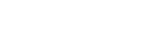 Дорогий друже!У сучасних умовах утвердження Української незалежної правової держави значна увага приділяється підготовці висококваліфікованих спеціалістів-юристів, здатних свідомо продовжувати найкращі традиції українського державотворення. Його основні етапи висвітлюються в курсі Історії держави і права України – фундаментальній дисципліні, яка викладається у всіх вищих юридичних закладах України. Головним предметом вивчення цієї навчальної дисципліни є закономірності виникнення, зміни, розвиток типів та форм держави і права, а також конкретних державних органів і правових інститутів народів, що населяли і населяють територію України. В курсі Історія держави і права України особливе місце посідає історія боротьби українського народу за утвердження в Україні суверенної державності, мрія про яку зародилася ще в сиву давнину.Вивчення історії держави і права України сприяє формуванню патріотизму та піднесенню національної культури. Історія держави і права України як наука є частиною загальної історії нашого народу, що тісно пов’язана з історією розвитку економіки, культури, науки та іншими галузями людської діяльності. Водночас вона зберігає відносну самостійність і має особливо виражений об’єкт дослідження. Історія держави і права України є також наукою юридичною, однією з важливих державно-правових дисциплін. Вона охоплює розвиток усіх аспектів еволюції держави на території України – її державного механізму, права тощо.Виникненню тих чи інших державних інститутів передують відповідні ідеї. Проте наука історії держави і права України спеціально не вивчає таких ідей, враховуючи те, що вони глибоко висвітлюються в самостійному курсі учень про державу і право. Існує певна подібність історії держави і права з теорією держави і права. Але принципова відмінність між ними полягає у тому, що теорія держави і права вивчає переважно загальні закономірності різних народів, а історія держави і права – конкретні державно-правові системи, їхні особливості та характерні риси. Історія держави і права використовує науковий апарат, розроблений теорією держави і права, й водночас дає конкретний державно-правовий матеріал для таких узагальнень.Зауважимо, що історія держави і права вивчає політичні інститути практично аж до сьогодення, тому вона стикується з чинним правом, допомагаючи певною мірою зрозуміти його сутність, негативні та позитивні сторони. Історико-правова наука, вивчаючи та узагальнюючи досвід минулого, сприяє пізнанню і використанню закономірностей державно-правового розвитку, уникненню повторення помилок. Проте, як уже зазначалося, це можливо лише за умови об‘єктивного аналізу історико-правового матеріалу. Курс історії держави і права України (це однаковою мірою стосується і курсу історії держави і права зарубіжних країн) є своєрідним вступом до спеціальних юридичних дисциплін (конституційне, цивільне, трудове, кримінальне, процесуальне право та ін.), і ґрунтовне їх вивчення, у тому числі глибокий аналіз важливих законодавчих актів, потрібно не лише для підвищення якості історико-правової підготовки студентів та їх загальної правової культури, але й для всебічного глибокого усвідомлення специфіки галузей діючого права. А право, як відомо, зумовлене економічним ладом суспільства, його соціально-політичною структурою, зазнає впливу історичних традицій, пануючої ідеології, культури та інших факторів. Історія держави і права України є однією з правових дисциплін, яку вивчають на І курсі денної і заочної форм навчання.Згідно з навчальним планом, крім лекційного курсу з історії держави і права України, проводяться групові семінарські заняття (від лат. seminarium – розсадник). Їх мета – виробити у студентів уміння самостійно вивчати питання історії та теорії держави і права, аналізувати законодавчі акти, формулювати і обґрунтовувати історико-теоретичні висновки та узагальнення. Семінарські заняття не повторюють, а доповнюють і поглиблюють теми лекційного курсу і навчальної літератури. Готуючись до семінару, студент вчиться обґрунтовувати і формулювати свої думки, працюючи на семінарському занятті – він набуває навички публічних виступів, ведення дискусії, виявляє свої знання, наукову позицію та вчиться їх відстоювати, зміцнює впевненість в знаннях, переконаннях і свідомості.Для підготовки до семінару студентові пропонуються тема, план семінару методичні рекомендації і рекомендована література з врахуванням нових оцінок історичних подій та осіб. Особливу увагу треба звернути на необхідність вивчення законів та інших нормативних актів. Це можуть бути не тільки чинні нормативні акти, але й так звані пам’ятки права, тобто ті норми права, які втратили свою силу, але дають цінні відомості про суспільний і державно-правовий лад, що існував у різні періоди історії держави і права України. Основними джерелами вивчення курсу є наступні підручники для студентів вузів, що навчаються за спеціальністю “Правознавство”:Тищик Б. Й., Бойко І.Й. Історія держави і права України: акад. курс: підручник / Б. Й. Тищик, І. Й. Бойко. – К.: Ін Юре, 2015.Бойко І.Й. Правове регулювання цивільних відносин в Україні (ІХ – ХХ ст.): [навч. посіб. для студ. вищ. навч. закл.] / І.Й. Бойко. – К.: Атіка, 2013. – 348 с.Бойко І.Й. Кримінальні покарання в Україні (ІХ – ХХ ст.): навч. посіб./ І.Й. Бойко. – Л.: ЛНУ імені Івана Франка, 2013. – 408 с.Бойко І.Й. Історія правового регулювання цивільних, кримінальних та процесуальних відносин в Україні (ІХ – ХХ ст.): посіб. для студ. вищ. навч. закл. – Л.: Видав. центр ЛНУ імені Івана Франка, 2014. – 904 с.Історія держави і права України. У 2-х част. / За ред. В.Я. Тація, А.Й. Рогожина, В.Д. Гончаренка. – Київ, 2003.Історія держави і права України: Підручник / За ред. А.С. Чайковського. – Київ, 2004.Історія державної служби в Україні / Авт. колектив: О.Г.Аркуша, О.В.Бойко, Є.І.Бородін, С.В.Віднянський, П.П.Гай-Нижник та інш. / Відп. ред. Т.В.Мотренко, В.А.Смолій. НАН України. Інститут історії України; Головне управління державної служби України. У 5 т. - К.: "Ніка-Центр", 2009. - Т.1. - 544 с. // http://www.hai-nyzhnyk.in.ua/doc/188-190doc.php Історія державної служби в Україні / Авт. колектив: О.Г.Аркуша, О.В.Бойко, Є.І.Бородін, С.В.Віднянський, П.П.Гай-Нижник та інш. / Відп. ред. Т.В.Мотренко, В.А.Смолій. НАН України. Інститут історії України; Головне управління державної служби України. У 5 т. - К.: "Ніка-Центр", 2009. - Т.2. - 512 с. // http://www.hai-nyzhnyk.in.ua/doc/191doc.php Музиченко П.П. Історія держави і права України. – Київ, 2006.Історія держави і права України [Текст] : підручник / В. Д. Гончаренко, В. М. Єрмолаєв, В. О. Рум’янцев ; за ред. В. Д. Гончаренка. – Х. : Право, 2013. Терлюк І. Я. Історія держави і права України. – Київ, 2006.Хрестоматія з історії держави і права України. У 2-х т. / За ред. В.Д. Гончаренка. – Київ, 2003.Хрестоматія з історії держави і права України: Навч. Посіб. / Упоряд.: А.С. Чайковський (кер.) та ін. – Київ, 2003.Історія державності України: експериментальний підручник / за заг. ред. Бандурки О.М., Ярмиша О.Н. – [кол. авторів: В.А. Греченко, О.А. Гавриленко, М.М. Столбуненко. та ін.]. – Х.: ТОВ «Одісей», 2004. Водночас, враховуючи специфіку навчання у вищій школі, конкретні сторінки рекомендованих джерел не вказані. Готуючись до семінарського заняття, студент повинен самостійно знайти потрібні розділи та параграфи. Поряд з рекомендованою літературою можна і потрібно використовувати інші доступні джерела. Висвітлюючи державно-правові інститути, бажано на підставі здобутих у середній школі знань давати також загальну стислу характеристику відповідного періоду історії України.На основі опрацювання рекомендованої та додаткової історико-правової літератури треба скласти якомога вичерпніші відповіді на всі питання семінарського заняття. Виступаючи на семінарі, студент повинен чітко і лаконічно висловлювати свої думки, не відхиляючись від обговорюваної теми. При цьому можна користуватись своїм конспектом, але не зачитувати його замість свого усного виступу. Спірні і дискусійні питання вирішуються під керівництвом викладача в процесі докладного обговорення на семінарі.В кінці семінару викладач коротко формулює основні положення обговорюваної теми, оцінює виступи учасників семінару і робить узагальнюючий висновок. На основі цього висновку студенти вносять у свої записи відповідні доповнення та уточнення.З побажанням успіхів, завідувач кафедри історії держави, права та політико-правових учень, доктор юридичних наук, професор  Ігор Йосипович Бойко та колектив кафедри історії держави, права та політико-правових ученьТЕМАТИКА СЕМІНАРСЬКИХ ЗАНЯТЬ 
З ІСТОРІЇ ДЕРЖАВИ І ПРАВА УКРАЇНИ та методичні рекомендації до нихТЕМА 1ВСТУП до курсу історії держави і права УкраїниІсторія держави і права України як наука: виникнення, становлення, розвиток. Місце і значення історії держави і права України в системі юридичних наук.Предмет історії держави і права України, функції.Методологія та принципи пізнання історії держави і права України.Джерела і підходи до періодизації історії держави і права України.Історія держави і права України як навчальна дисципліна. Роль і значення в процесі професійної підготовки юристів.ТЕМА 2
вИТОКИ УКРАЇНСЬКОЇ ДЕРЖАВНОСТІ. СТАРОДАВНІ ДЕРЖАВИ І ПРАВО НА ТЕРИТОРІЇ УКРАЇНИ 
(VІІ СТ.ДО.Н.Е. - VІіі СТ.Н.Е.)(2 год)1.Витоки української державності: проблемні аспекти і нові підходи.2.Стародавні держави і право на території України:2.1. Скіфська держава і право;2.2. Античні міста-держави: державний устрій та правові системи;2.3. Боспорське царство: державний лад і право;2.4. Держава ост-готів.3. Слов’яни як автохтонне населення України. Передумови формування їхньої державності. 4. Становлення і розвиток давньоукраїнських державних утворень: держава антів, склавинів, політичні об’єднання слов’янських племен на території України (білі хорвати, дуліби, волиняни, поляни тощо).ТЕМА 3
ДЕРЖАВНІСТЬ І ПРАВО КИЇВСЬКОЇ РУСІ
(4 год)1-ше заняття (2 год)Утворення княжої держави – України-Руси: сучасний погляд і окремі дискусійні питання.Теорії походження Київської Русі, їх характеристика і оцінка.Правове становище населення.Організація і структура державного апарату Київської Русі: 4.1. центральні органи влади;4.2. місцеві органи управління;4.3. судові органи.Джерела права Київської Русі: поняття джерела права, види джерел права. Загальна характеристика джерел права Русі:5.1. звичаєве право;5.2. політичні та торговельні угоди князів з іноземними державами;5.3. князівське законодавство;5.4. рецепція візантійського права;5.5. церковне (канонічне) право, церковні статути київських князів.2-ге заняття (2 год)Походження, основні редакції та списки Руської Правди.Характеристика цивільного права:7.1. речове право (право власності; володіння);7.2. зобов’язальне право (основні види договорів, їх зміст та форма);7.3. право спадщини;7.4. сімейно-шлюбне право.Основні риси кримінального права:8.1. поняття і види злочинів;8.2. мета і система покарань.Характер та особливості судочинства.Рекомендована література:Баран В.Д., Баран Я.В. Історичні витоки українського народу. Київ, 2005.Білецький Л.Т. Руська Правда й історія її тексту // Антологія української юридичної думки. В 6 т./ Редкол.: Ю.С. Шемшученко (голова) та ін. Том 2: Історія держави і права України: Руська Правда. – Київ, 2002.Бойко І.Й. Державний лад і право Київської Русі. Текст лекцій. – Львів, 2004.Бойко І.Й. Органи влади і право в Галичині в складі Польського Королівства (1349 – 1569 рр.): моногр. / І.Й. Бойко. – Л., 2009. – 628 с.Бойко І.Й. Правове регулювання цивільних відносин в Україні (ІХ – ХХ ст.): [навч. посіб. для студ. вищ. навч. закл.] / І.Й. Бойко. – К.: Атіка, 2013. – 348 с.Бойко І.Й. Кримінальні покарання в Україні (ІХ – ХХ ст.): навч. посіб./ І.Й. Бойко. – Л.: ЛНУ імені Івана Франка, 2013. – 408 с.Бойко І.Й. Історія правового регулювання цивільних, кримінальних та процесуальних відносин в Україні (ІХ – ХХ ст.): посіб. для студ. вищ. навч. закл. – Л.: Видав. центр ЛНУ імені Івана Франка, 2014. – 904 с.Бочарников Д. Права людини у додержавну та ранню державну добу історії України (спроба порівняння аналізу їхнього захисту та прогнозу на майбутнє) // Право України, 1997. – № 3.Бочарников Д. Чи дійсно юридичне право було єдиним інструментом державного управління суспільством в Київській Русі? // Право України, 1997. – № 11.Брайчевський М.Ю. Походження Русі. – Київ, 1968.Войтович Л. Готи на території України: результати досліджень на початок ХХІ століття. // Археологічні дослідження Львівського університету. 2008. Вип. 11. С.35-64, режим доступу: https://clio.lnu.edu.ua/wp-content/uploads/2016/01/3-22.pdf Грушевський М. Ілюстрована історія України. – Київ, 1990.Грушевський М. Історія України-Руси. Т. ІІ. Київ, 1994.Грушевський М. С. Звичайна схема руської історії й справа раціонального укладу історії східного слов'янства [Текст] / М. Грушевський // Твори: у 50 т. – Львів, 2002. – Т. 1: Серія"Суспільно-політичні твори", 1894 – 1907. – С. 75 – 82. Гуз А.М. Історія держави і права України. Джерела права періоду Київської Русі: Навчальний посібник. – Київ, 2007.Гураль П. Органи самоврядування у містах Київської Русі // Проблеми державотворення і захисту прав людини в Україні. Матеріали VII регіональної науково-практичної конференції 13-14 лютого 2001. – Львів, 2001.Заруба В.М. Держава і право Київської та Галицько-Волинської Русі (Кінець VIII ст. – початок XIV ст.): Навчальний посібник. – Київ, 2007.Іванченко Р.П. Історія без міфів. Бесіди з історії української державності. – Київ, 1996.Історія державної служби в Україні / Авт. колектив: О.Г.Аркуша, О.В.Бойко, Є.І.Бородін, С.В.Віднянський, П.П.Гай-Нижник та інш. / Відп. ред. Т.В.Мотренко, В.А.Смолій. НАН України. Інститут історії України; Головне управління державної служби України. У 5 т. - К.: "Ніка-Центр", 2009. - Т.1. - 544 с. // http://www.hai-nyzhnyk.in.ua/doc/188-190doc.php Крип’якевич І.П. Історія України. – Львів, 1990.Кудін С. Поняття злочину в кримінальному праві Київської Русі // Право України, 2000. – № 7.Кудін С. Деякі аспекти відповідальності органів місцевого самоврядування за «Руською Правдою» // Право України, 2002. – № 9.Максименко М.О. Система Руської правди в її поширеній редакції // Антологія української юридичної думки. В 6 т./ Редкол.: Ю.С. Шемшученко (голова) та ін. Том 2: Історія держави і права України: Руська Правда. – Київ, 2002.Падох Я. Суди і судовий процес Старої України. – Нью-Йорк-Львів, 1990.Правовий звичай як джерело українського права ІХ–ХІХ ст. / За ред. І.Б. Усенка. – Київ, 2006.Хрестоматія з історії держави і права України. У 2-х т. За ред. В.Д. Гончаренка. – Київ, 2003. – Т. 1.Чубатий М.А. Княжа Русь-Україна та виникнення трьох східнослов’янських націй // Антологія української юридичної думки. В 6 т./ Редкол.: Ю.С. Шемшученко (голова) та ін. Том 2: Історія держави і права України: Руська Правда. – Київ, 2002.Шевчук Л. Е. Проблеми періодизації історії держави і права України. / https://law.lnu.edu.ua/wp-content/uploads/2018/01/%D0%9C%D0%B0%D1%82%D0%B5%D1%80%D1%96%D0%B0%D0%BB%D0%B8-%D0%9A%D0%9E%D0%9D%D0%A4%D0%95%D0%A0%D0%95%D0%9D%D0%A6%D0%86%D0%87-%D0%96%D0%9E%D0%92%D0%A2%D0%95%D0%9D%D0%AC-2017.pdШевчук Л. З історії становлення української державності: слов’янські протодержави //Вісник Львівського університету. Серія юридична. №62. 2016. С. 72-80  https://law.lnu.edu.ua/wp-content/uploads/2013/10/%D0%92%D1%96%D1%81%D0%BD%D0%B8%D0%BA-62.pdfЩодра О. Початки формування Русі: хронологічна і географічна локалізація процесу у дискусіях сучасних істориків // http://dspace.nbuv.gov.ua/bitstream/handle/123456789/160781/05-Shchodra.pdf?sequence=1Щодра О. Історична географія України від найдавніших часів до кінця ХVІІІ століття. Львів, 2016.Щодра О. Між норманізмом і антинорманізмом: дискусії про походження Руси у світлі писемних джерел // https://clio.lnu.edu.ua/wp-content/uploads/2021/03/115-139_Shchodr.pdfМетодичні рекомендаціїПри вивченні даної теми особливу увагу слід звернути на складні і тривалі процеси формування Київської Русі, як єдиної держави, проаналізувати і дати оцінку відомим теоріям походження Київської Русі, детально дослідити питання про особливості державного устрою і суспільного ладу Давньоруської держави.Опрацьовуючи питання про джерела права Київської Русі необхідно, насамперед, засвоїти  термінологію: поняття джерела права, види джерел права, поняття звичаю і звичаєвого права, закону, прецеденту, договору, рецепції тощо. Далі слід з’ясувати роль усного звичаєвого права, русько-візантійських договорів, актів судової діяльності князів, а також, візантійського та канонічного права у формуванні правової системи Київської Русі.Готуючись до другого заняття основну увагу приділяємо аналізу конкретних норм Руської Правди та їх ролі у становленні права Київської Русі. Зокрема, детально слід опрацювати наступні питання: право власності, зобов’язальне і спадкове право, особливості шлюбно-сімейного права у східних слов’ян, поняття і види злочинів, мета і система покарань. Необхідно розібратись в формах досудового процесу (“звід”, “заклич”, “гоніння сліду”), основних (загальній та інквізиційній) формах судового процесу, ролі позивача та відповідача, а також, видах доказів.Основні поняття та терміниВарварські правди, вервь, видоки, послухи візантійське право, вільне міське населення, великий київський князь, віра, віче, вотчинний суд, джерело права, дика віира, звід, головщина, борть, окняжіння, гоніння сліду, духовенство, еколога, закупи, ізгої, канонічне право, князівський суд, князь, місцеві князі, феодальні з’їзди (снеми), номоканон, обвинувально-змагальний процес, общинний суд, общинники, ордалії, послухи, прохірон, розшуковий (інквізаційний) процес, руське право, рядовичі, смерди, холопи, церковний суд, церковні статути, челядь.ТЕМА 4
ГАЛИЦЬКО-ВОЛИНСЬКА ДЕРЖАВНІСТЬ І ПРАВО(2 год)1.Утворення і розвиток Галицько-Волинської держави.2. Правовий статус населення.3. Державний лад:3.1. вищі органи влади і управління (влада князя; боярська рада; віче; князівські з’їзди;3.2. місцеві органи управління;3.3. судові органи;4. Джерела та характерні риси права.5. Причини падіння Галицько-Волинської держави та її значення як етапу розвитку української державності і права.Рекомендована література:Бойко І. Джерела права Галицько-Волинської держави (1199-1349 рр.) // Вісник Львівського університету. Серія юридична. Вип. 42. – Львів, 2006.Бойко І.Й. Органи влади і право в Галичині в складі Польського Королівства (1349 – 1569 рр.): моногр. / І.Й. Бойко. – Л., 2009. – 628 с.Бойко І.Й. Правове регулювання цивільних відносин в Україні (ІХ – ХХ ст.): [навч. посіб. для студ. вищ. навч. закл.] / І.Й. Бойко. – К.: Атіка, 2013. – 348 с.Бойко І.Й. Кримінальні покарання в Україні (ІХ – ХХ ст.): навч. посіб./ І.Й. Бойко. – Л.: ЛНУ імені Івана Франка, 2013. – 408 с.Бойко І.Й. Історія правового регулювання цивільних, кримінальних та процесуальних відносин в Україні (ІХ – ХХ ст.): посіб. для студ. вищ. навч. закл. – Л.: Видав. центр ЛНУ імені Івана Франка, 2014. – 904 с.Грушевський М. Ілюстрована історія України. – Київ, 1990.Грушевський М. Історія України-Руси. Т. ІІ. Київ, 1994.Кобилецький М. Надання місту Сяноку магдебурзького права // Вісник Львівського університету. Серія юридична. 2005 р., № 42.Кульчицький В., Тищик Б., Бойко І. Галицько-Волинська держава (1199-1349) / Монографія. – Львів, 2006. Купчинський О. Акти та документи Галицько-Волинського князівства ХІІІ – першої половини ХIV століть. Дослідження теми. – Львів, 2004.Музиченко П.П. Галицько-Волинське князівство: продовження традицій української державності. – Одеса, 1994.Хрестоматія з історії держави і права України. У 2-х т. За ред. В. Д.  Гончаренка. – Київ, 2003. – Т. 1.Методичні рекомендаціїРозкриваючи перше питання, необхідно звернути увагу на факти, які сприяли історичному піднесенню Галицько-Волинської землі, а шляхом аналізу державницької діяльності окремих галицьких і волинських князів висвітлити процес політичної консолідації, що завершився утворенням Галицько-Волинського князівства. Відповідь на наступні питання передбачає знання як загальних рис державно-правового укладу руських князівств у період феодальної роздробленості, так і специфічних особливостей власне Галицько-Волинського князівства. Водночас, відповідаючи на наступні питання, не слід обмежуватися хронологічними рамками існування Галицько-Волинського князівства, а охарактеризувати також і деякі правові пам’ятки попередньої епохи (Грамоту Івана Берладника, Рукописання Володимира Васильковича та ін.).Основні поняття та терміниБоярська рада, воєводи, волостелі, двірцево-вотчинна система, князівські дружини, магдебурзьке право, митрополія, рукописання, сільські старости, уставні грамоти, роздробленість.ТЕМА 5
ДЕРЖАВНИЙ ЛАД І ПРАВО НА УКРАЇНСЬКИХ ЗЕМЛЯХ У СКЛАДІ ВЕЛИКОГО КНЯЗІВСТВА ЛИТОВСЬКОГО, ПОЛЬСЬКОГО КОРОЛІВСТВА ТА РЕЧІ ПОСПОЛИТОЇ
(6 год)Українські землі у складі Великого князівства Литовського, Польського королівства та Речі Посполитої.1-ше заняття (2 год)1. Приєднання українських землях до складу Великого князівства Литовського та Польського королівства.2. Державний лад на українських землях у складі Великого князівства Литовського:2.1. вищі органи влади і управління;2.2. місцеві органи управління.3. Державний лад на українських землях у складі Польського королівства.3.1. вищі органи влади і управління;3.2. місцеві органи управління.4. Утворення Речі Посполитої та її державний лад. Становище українських земель у її складі.4.1. Люблінська унія 1569 р. Українське питання на Люблінському сеймі.4.2. Зміни у державному устрої Речі Посполитої  після ухвалення «Генріхових артикулів» та інші конституційні акти шляхетської республіки у Речі Посполитій4.3. Вальний сейм, інші центральні та місцеві органи влади і управління Речі посполитої. Спеціальні сейми.5. Державний лад та право Кримського ханства у XV - XVІІІ століттях.Джерела та характерні риси права на українських землях у складі Великого князівства Литовського, Польського королівства та Речі Посполитої.2-ге заняття (2 год)1. Акти королівської та князівської влади, міське та звичаєве право як джерела права на українських землях у складі Великого князівства Литовського, Польського королівства та Речі Посполитої.2. Джерела, структура і редакції Литовських статутів.3. Характеристика цивільного права за Литовськими статутами:3.1. речове право (право власності, право володіння, права на чужі речі);3.2. право зобов’язань, їх види, зміст та форма договорів;3.3. право спадщини;3.4. шлюбно-сімейне право.3-тє заняття (2 год)4. Основні риси кримінального права:4.1.  поняття та види злочинів, їхні кваліфікуючі ознаки;4.2. мета і система покарань.5. Судоустрій Великого князівства Литовського, Королівства польського та Речі Посполитої. Принципи судочинства.6. Процесуальне право на українських землях за Литовськими статутами. Рекомендована література:Бойко І. Й. Органи влади і право в Галичині у складі Польського Королівства (1349–1569 рр.): монографія. – Львів, 2009.Бойко І. Державний лад і право в Галичині у складі середньовічної Польщі (1349-1569 рр.) // Право України, 2005. – № 11.Бойко І. Застосування польського права у Руському воєводстві (1434-1569) / Проблеми державотворення і захисту прав людини в Україні. Матеріали ХІІІ регіональної науково-практичної конференції (8-9 лютого 2007р.). – Львів, 2007.Бойко І. Історико-правові аспекти приєднання Галичини до складу Середньовічної Польщі у XIV ст. / Проблеми державотворення і захисту прав людини в Україні. Матеріали ХІІ регіональної науково-практичної конференції (8-9 лютого 2006 р.). – Львів, 2006.Бойко І. Організація судів у Галичині в складі Польщі (1349-1569 рр.) // Вісник Львівського університету. Серія юридична. Вип.43. – Львів, 2006.Бойко І. Розвиток європейських традицій місцевого самоврядування у Галичині // Право України, 2007. – № 5.Бойко І.Й. Надання судового самоврядування вірменській громаді міста Львова (XIV-XVIII ст.) // Вісник Академії правових наук України. – Харків, 2002. № 3 (30).Бондарчук Т. Західноруське право: дослідники і дослідження (Київська історико-юридична школа). – Київ, 2000.Гураль П. Територіальна громада в Україні: історико-правове дослідження. – Львів, 2008.Історія державної служби в Україні / Авт. колектив: О.Г.Аркуша, О.В.Бойко, Є.І.Бородін, С.В.Віднянський, П.П.Гай-Нижник та інш. / Відп. ред. Т.В.Мотренко, В.А.Смолій. НАН України. Інститут історії України; Головне управління державної служби України. У 5 т. - К.: "Ніка-Центр", 2009. - Т.1. - 544 с. // http://www.hai-nyzhnyk.in.ua/doc/188-190doc.php Історія Криму в запитаннях та відповідях / авт. кол.: Галенко (керівник); відп. ред. В. Смолій; упоряд. Г. Боряк. - К. : Наукова думка, 2015. - 528 с.Кульчицький В.С. Третій Литовський статут на Україні // Український календар. Варшава, 1978. Моряк-Протопопова Х. Еlectio viritim як ключовий принцип устрою Речі Посполитої (початок XVI – кінець XVIII ст.). Проблеми державотворення і захисту прав людини в Україні. Львів, 2020. С. 56 https://law.lnu.edu.ua/wp-content/uploads/2020/01/chast_1_final.pdf Павлов А. Литовський статут та Магдебурзьке право: їх роль у розвитку торгівлі і митної справи на Київщині (XV – XVII ст.) // Право України, 2003. – № 10;Сердюк В. Найвищий судовий орган в українських землях за часів їх перебування у складі Литви, Польщі та Речі Посполитої (XIV – XVII ст.) // Право України, 2006. – № 3.Статут Великого князівства Литовського у 3-х томах. Т. 1. Статут Великого князівства Литовського 1529 р.. – Одеса, 2002.Суд і судочинство на українських землях у XIV–XVI ст. – Одеса, 2000.Тищик Б.Й. Історія держави і права Середньовічної Польщі (Х ст. – 1795 р.). – Львів, 2003.Ткач А.П. Історія кодифікації дореволюційного права України. – Київ, 1968.Хрестоматія з історії держави і права України. У 2-х т. За ред. В. Д. Гончаренка. – Київ, 2003. – Т. 1.Яковенко Н. Нарис історії середньовічної та ранньомодерної України. – Київ, 2005.Методичні рекомендаціїХарактеризуючи державний лад та основні джерела права, що діяли на українських землях Великого князівства Литовського, необхідно звернути увагу на дію принципу, проголошеного великими литовськими князями “старовини не чіпати, а новини  не вводити”.  З’ясувати зміст і юридичну силу земських статутів, проаналізувати джерела та зміст і юридичну силу земських статутів, проаналізувати джерела та зміст Судебника Казимира Ягелончика 1468 р., зокрема, види злочинів та покарань. Аналізуючи три редакції Литовського статуту 1529, 1566 і 1588 років особливу увагу звернути на прогресивні ідеї, які в них містилися, на правове становище привілейованого та залежного населення та на розвиток галузей права. Важливе значення мають такі історичні акти правового характеру, як Кревська унія 1385 р., Віленсько-Радомська унія 1401 р., Устава на волоки 1557 р., Люблінська унія 1569 р., «Артикули» Генріха Валуа 1572 р., Берестейська унія1596 р. Висвітлюючи питання щодо судової системи Південно-Західної Русі, необхідно докладно проаналізувати, які судові установи існували у Великому князівстві Литовському, зокрема на юрисдикції суду Великого князя, суду Панів-Ради, судів державця-намісника домініальних та копних судів. Зокрема необхідно спинитись на судовій реформі середини XVI століття та на рішеннях Більського сейму 1564 р., який позбавив права вотчинної юрисдикції магнатів на шляху, звернути увагу на компетенцію створених за статутом 1566 р. земських, гродських та підкоморських судів, розкрити їх значення як виборних, відділених від адміністрації судових органів. Основні поняття та терміни“Артикули” Генріха Валуа, асесорський суд, Брестська унія, вальний сейм, великий князь, Великокняжна рада, гродський суд, доменіальний суд, замковий суд, земський суд, копний суд, Кревська унія, ординація Війська Запорізького, пани-ради, підкоморський суд, судебник Казимира Ягелончика, таємна рада, удільний князь.ТЕМА 6МАГДЕБУРЗЬКЕ ПРАВО В УКРАЇНІ (ХІV – ХІХ СТ.).(2 год)Передумови та особливості поширення магдебурзького права на українських землях.Джерела магдебурзького права в Україні та їх характеристика.Організація управління в українських містах за магдебурзьким правом.Магдебурзьке право у селах Галичини.Суд і судочинство за магдебурзьким правом.Значення магдебурзького права для розвитку місцевого самоврядування в Україні.Рекомендована література:Багалій Д. Магдебурзьке право на Лівобережній Україні // Розвідки про міста і міщанство на Україні-Руси в ХV – XVIII в. Ч. ІІ. – Львів, 2004.Бойко І. Й. Джерела та характерні риси права в Галичині у складі Польського Королівства (1387-1569 рр.): монографія. – Львів, 2010.Бойко І. Й. Органи влади і право в Галичині у складі Польського Королівства (1349–1569 рр.): монографія. – Львів, 2009.Бойко І. Розвиток європейських традицій місцевого самоврядування у Галичині // Право України, 2007. – № 5.Владимирський-Буданов М. Німецьке право в Польщі і Литві // Розвідки про міста і міщанство на Україні-Руси в ХV – XVIII в. – Львів, 1903.Гошко Т. Нариси з історії магдебурзького права в Україні XIV – початок XVII ст. – Львів, 2002.Делімарський Р. Магдебурзьке право у Києві. – Київ, 1996.Кіселичник В. Міське право та самоврядування Львова (друга половина ХІХ – початок ХХ століття): монографія. Львів, 2008.Кіселичник В. Про надання українським містам у XIV – XVII ст. магдебурзького права // Право України, 1996. – № 9.Кобилецький М. Магдебурзьке право в Україні (XIV – перша половина ХІХ ст.): історико-правове дослідження. – Львів, 2008. Кобилецький М. Апарат управління міста Львова за магдебурзьким правом // Підприємництво, господарство і право. – 2002. № 7.Кобилецький М. Магдебурзьке право у селах Галичини // Підприємництво, господарство і право. – 2003. № 8.Кобилецький М. Магдебурзьке право як джерело рецепції римського права в Україні // Право України, 2007. – № 8.Кобилецький М. Надання місту Львову магдебурзького права // Вісник Львівського університету. Серія юридична. 1999 р. Вип. 35.Кобилецький М. Самоврядування у місті Жовкві за магдебурзьким правом (До 400-річчя з дня надання) // Вісник Львівського університету. Серія юридична. 2003 р. Вип.38.Кобилецький М. Суд і судочинство у селах Галичини за магдебурзьким правом // Підприємництво, господарство і право. – 2003. № 8.Кобилецький М. Судочинство у місті Львові за магдебурзьким правом // Право України, 2001. – № 11.Кобилецький М. Хелмінське (кульменське) право // Підприємництво, господарство і право. – 2006. № 1.Крамар С. Місто Кам’янець на Поділлі у ХУІ – ХУІІІ століттях: магдебурзьке право, судочинство та самоврядування громад: історико-правовий нарис. Камʼянець-Подільський 2010 – 336 с.Ткач А.П. Історія кодифікації дореволюційного права України. – Київ, 1968.Хрестоматія з історії держави і права України. У 2-х т. За ред. В. Д. Гончаренка. – Київ, 2003. – Т. 1.Методичні рекомендаціїХарактеризуючи державний лад та основні джерела магдебурзького  права, що діяли на українських землях необхідно звернути увагу на їхню особливість. З’ясувати їхній зміст і юридичну силу, зокрема, види злочинів та покарань. Аналізуючи збірники магдебурзького права доцільно особливу увагу звернути на прогресивні ідеї, які в них містилися, на правове становище привілейованого та феодально-залежного населення і на розвиток галузей права, звернути увагу на обмеження, що стосувались українського населення, і з’ясувати правовий статус території так званих “юридиків”.Основні поняття та терміниМагдебурзьке право, джерела магдебурзького права. Збірники магдебурзького права. Зерцало саксонів М.Яскера 1536 р. Право цивільне хелмінське 1584 р. Порядок прав цивільних магдебурзьких В.Гроїцького 1559 р. Артикули права магдебурзького Я. Кірштейна 1557 р. Короткий покажчик до книги "Порядок". Лава, рада, війт, солтис, бурмістр.МОДУЛЬ 1.  ПЕРЕЛІК ПИТАНЬПроблеми періодизації історії держави і права України. Територіальний підхід до вивчення курсу «Історія держави і права України».Державність і право давніх степових народів України кіммерійців та скіфів: загальна характеристика.Державність і право Скіфії.Державний устрій античних міст-держав Північного Причорноморʼя.Державно-правовий устрій Боспорського царства.Держава антів. Теорії походження української державності (прикладні). Форма та етапи формування держави Київська Русь.Центральні органи влади Київської Русі: князь, дружина, віче. Судоустрій Київської Русі.Органи влади Київської Русі: снеми, княжий двір, місцеві органи влади і управління. Джерела права Київської русі: звичаєве право та міжнародні договори.Джерела права Київської Русі: ряди та князівське законодавство. «Руська правда»: списки та редакції, загальна характеристика. Цивільне право Київської Русі: право власності. Інститут банкрутства. Цивільне право Київської Русі: зобовʼязальне право та сервітути. Спадкове право Київської Русі.Шлюбно-сімейне право Київської Русі.Кримінальне право Київської Русі: поняття злочину, субʼєкт вчинення злочину, обставини, що помʼякшували та обтяжували відповідальність, стадії вчинення злочину та співучасть.Кримінальне право Київської Русі: види злочинів.Кримінальне право Київської Русі: поняття та система покарання.Судовий процес Київської Русі. Звід. Гоніння по сліду. Правовий статус населення.Характерні риси державності Галицько-Волинського королівства. Особливості правового ладу Галицько-Волинської держави. Галицько-Волинська держава у період правління Данила Галицького.Процес входження українських земель до складу Великого Князівства Литовського та їхнє становище у складі литовської держави.Державний устрій Великого Князівства Литовського: центральні та місцеві органи влади.Суспільний лад Великого Князівства Литовського.Суд і його компетенція у Великому Князівстві Литовському після прийняття ІІ Литовського статуту.Суд і його компетенція у Великому Князівстві Литовському до прийняття ІІ Литовського статуту. Судовий процес у Великому Князівстві Литовському.Види доказів у Великому Князівстві Литовському.Джерела права Великого Князівства Литовського: Литовські статути та їхня загальна характеристика.«Устава на волоки» 1557 р.: зміст та наслідки реформи.Кримінальне право Великого Князівства Литовського: поняття та види злочинів.Кримінальне право Великого Князівства Литовського: мета та система покарань.Цивільне право Великого Князівства Литовського: право власності та зобовʼязальне право.Спадкове право Великого Князівства Литовського.Шлюбно-сімейне право Великого Князівства Литовського.Утворення Речі Посполитої. Причини ухвалення Люблінської унії та основні умови на яких відбулось обʼєднання Великого Князівства Литовського та Королівства Польського. Українське питання на переговорах у Любліні.Зміни у державному устрої Речі Посполитої  після ухвалення «Генріхових артикулів».Центральні органи влади і управління Королівства Польського: сейм та його структурні компоненти. Спеціальні сейми.Вищі державні сановники, місцеві органи влади Королівства Польського та Речі Посполитої.Судоустрій Королівства Польського та Речі Посполитої. Суспільний лад Королівства Польського та Речі Посполитої: шляхта і духовенство, міщани, вільні селяни, напіввільні і невільники.Судовий процес Королівства Польського та Речі Посполитої.Джерела права на українських землях у складі Королівства Польського та Речі Посполитої. Поняття та види злочинів на українських землях у складі Королівства Польського та Речі Посполитої. Система покарань на українських землях у складі Королівства Польського та Речі Посполитої.Загальна характеристика цивільного права Королівства Польського та Речі Посполитої: право і дієздатність особи та чинники, що на них впливали.Шлюбно-сімейне право Королівства Польського та Речі Посполитої.Право власності та інші речові права Королівства Польського та Речі Посполитої: види та обмеження, способи набуття та припинення.Види зобов’язань у цивільному праві Королівства Польського та Речі Посполитої та гарантії забезпечення їхнього виконання. Спадкове право на українських землях у складі Королівства Польського та Речі Посполитої.Поняття злочину та підстави, що виключали протиправність діяння у Королівстві Польському та Речі Посполитій, індивідуальна та колективна кримінальна відповідальність.Види злочинів та їхні кваліфікуючі ознаки у Королівстві Польському та Речі Посполитій.Поняття покарання за кримінальним правом Королівства Польського та Речі Посполитої, підстави уникнення покарання, кумуляція покарань, система покарань.Судовий процес Королівства Польського та Речі Посполитої: забезпечення явки, неявка до суду, учасники процесу, позов та відповідь на нього.Судовий процес Королівства Польського та Речі Посполитої: строки розгляду справи та можливість зупинення розгляду справи та перенесення її на розгляд до іншого суду. Формальна теорія доказів Королівства Польського і Речі Посполитої та їхня система.Конституційні акти шляхетської республіки у Речі Посполитій.Склад, компетенція та діяльність Вального Сейму у період Речі Посполитої.Шлюбно-сімейне право Речі Посполитої: визнання шлюбу недійсним, адопція (усиновлення), опіка і піклування.Утворення кримського ханства, його державний лад та право.Поняття магдебурзького права та історія його розвитку на українських землях.Органи управління містом за магдебурзьким правом: лава та війт.Органи управління містом за магдебурзьким правом: рада.Міське населення у містах з магдебурзьким правом і його правовий статус, система професійної організації у містах.Джерела магдебурзького права в Україні та підстави набуття містами магдебурзького права.ТЕМА 7
ВІДРОДЖЕННЯ УКРАЇНСЬКОЇ ДЕРЖАВНОСТІ І ПРАВА (середина ХVІ – ХVІІІ ст.)
(6 год)Політичний устрій та право Запорозької Січі (1550-1775).1-ше заняття (2 год)Виникнення Запорізької Січі та її роль в історії державотворення українського народу.Характеристика військової і територіальної організації Війська Запорізького.Органи влади та управління Запорізької Січі:3.1. центральні органи влади і управління;3.2. місцеві органи управління.4. Суд і судочинство на Запорізькій Січі.5. Джерела та характерні риси «козацького права».6. Ліквідація Запорізької Січі царською Росією: причини і наслідки.Утворення та розвиток Української козацької держави Гетьманщини (1648 – 1783 рр.).2-ге заняття (2 год) 1. Українська національна революція ХVІІ ст.:причини, зміст, наслідки.2. Основні етапи відродження української державності в ході революції. Зборівська та Білоцерківська угоди. Специфіка державотворення.3. Правовий статус Гетьманщини за україно-московським договором 1654 р.:3.1. Хід переговорів з Московською державою та Рішення Земських соборів (1651, 1653 рр.);3.2. Переяславська рада 1654 р.: зміст, наслідки;3.3. Правовий статус Гетьманщини за Березневими статтями та Жалуваними грамотами 1654 р. Форма державно-правового зв’язку між Гетьманщиною та Московією.3-тє заняття (2 год)4. Гадяцький договір 1658 р.: причини, зміст, наслідки.5. Апарат управління Гетьманщини:5.1. вищі органи влади та управління;5.2. місцеві органи влади та управління;5.3. судова система Гетьманщини.6. Поступове обмеження та ліквідація автономного устрою Гетьманщини.7. Соціально-економічні, політичні, правові наслідки угоди 1654 р.Рекомендована література:Архів Коша Нової Запорозької Січі. – Київ, 1994.Бойко І.Й. Держава і право Гетьманщини. Навчальний посібник. – Львів, 2000.Бойко І.Й. Правове регулювання цивільних відносин в Україні (ІХ – ХХ ст.): [навч. посіб. для студ. вищ. навч. закл.] / І.Й. Бойко. – К.: Атіка, 2013. – 348 с.Бойко І.Й. Кримінальні покарання в Україні (ІХ – ХХ ст.): навч посіб./ І.Й. Бойко. – Л.: ЛНУ імені Івана Франка, 2013. – 408 с.Бойко І.Й. Історія правового регулювання цивільних, кримінальних та процесуальних відносин в Україні (ІХ – ХХ ст.): посіб. для студ. вищ. навч. закл. – Л.: Видав. центр ЛНУ імені Івана Франка, 2014. – 904 с.Вербинець Л. Судівництво і кари на Запоріжжю // Українське козацтво. – 1973. – Ч.2 (24).Гайдай Г. Козацький суд // Український світ. – 1996. – № 1-3.Гамбург Л. Магістратські і ратушні суди у самоврядуванні міст України-Гетьманщини XVII-XVIII століть // Право України, 2000. – № 4. Гамбург Л. Формування судової компетенції гетьмана і старшинських рад в козацькому судоустрої Війська Запорізького // Право України, 2005. – № 1.Голобуцький В. Запорізьке козацтво. – Київ, 1994.Грозовський І.М. Право Нової Січі (1743-1775р.). Навч. посібник. – Харків, 2000.Грушевський М.С. Історія України-Руси: у 11 т. – Т. 7: Козацькі часи до р. 1625. – Київ, 1995.Гуржій О. Українська козацька держава в другій половині XVII-XVIII ст.: кордони, населення, право. – Київ, 1996.Доба гетьмана Івана Мазепи в документах / Упорядник С. Павленко. – Київ, 2007.Дядиченко В.А. Нариси суспільно-політичного устрою Лівобережної України кінця XVII- початку XVIII ст. – Київ, 1959.Крип’якевич І.П. Козаччина в політичних комбінаціях 1620-1630 років // Записки наукового товариства ім. Т. Г. Шевченка, 1914. – Т. 117-118.Крип’якевич І.П. Козаччина і Баторієві вольності // Джерела до історії України-Руси. – Львів, 1908. – Т. 8.Окиншевич А. Центральні установи України-Гетьманщини ХVII-XVIII ст. Ч. ІІ. Рада старшини // Антологія української юридичної думки. В 6 т./ Редкол.: Ю. С. Шемшученко (голова) та ін. Том 3: Історія держави і права України: козацько-гетьманська доба. – Київ, 2003.Паньонко І.М. Система органів управління Запорізької Січі: Монографія. – Львів, 2006. Переяславська Рада: очима істориків, мовою документів / Упоряд., авт. передм.: О. І. Гуржій, Т. В. Чухліб. – К.: Україна, 2003. – 432 с.Переяславська рада 1654 р. (історіографія та дослідження) / Редкол. П. Сохань, Я. Дашкевич, І. Гирич та ін. – Київ, 2003.Скальковський А.О. Історія Нової Січі або останнього Коша Запорозького. – Дніпропетровськ, 1994.Універсали Богдана Хмельницького. 1648-1657. – Київ, 1998.Універсали Івана Мазепи. – Київ – Львів, 2006. Універсали українських гетьманів від Івана Виговського до Івана Самойловича (1657-1687). – Київ – Львів, 2004.Хрестоматія з історії держави і права України. У 2-х т. За ред. В.Д. Гончаренка. – Київ, 2003. – Т. 1.Шевчук Л.Е. Українська національна революція XVII ст. як складова революційних рухів Нового часу  / Проблеми державотворення і захисту прав людини в Україні: матеріали ХXVІ звітної науково-практичної конференції (5–6 лютого 2021 р.): у 2-ох ч. Ч. 1. Львів: Юридичний факультет Львівського національного університету імені Івана Франка, 2021. – С. 89-92Шевчук Л. Українська національна революція XVII ст. в загальноєвропейському контексті: світоглядні витоки. Вісник Львівського університету. Серія юридична. 2021. Випуск 72. С. 35–46 http://publications.lnu.edu.ua/bulletins/index.php/law/article/view/11193/11501Шевчук Л.Е., Шевчук Т.П. Основоположні засади та чинники формування національної правової системи в українській козацькій державі – Гетьманщині. / Шевчук Л.Е., Шевчук Т.П. //Право України. - №1. – 2020. - С.140-158 // режим доступу http://dspace2.regi.rovno.ua:8088/jspui/bitstream/123456789/1777/1/%D0%9F%D1%80%D0%B0%D0%B2%D0%BE_%D0%A3%D0%BA%D1%80%D0%B0%D1%97%D0%BD%D0%B8%202020_01_%20%282%29.pdf#page=129Яворницький Д.І. Історія запорізьких козаків: У 3 т. – Львів, 1990. – Т. 1.Методичні рекомендаціїРозглядаючи дану тему, необхідно проаналізувати передумови виникнення Запорізької Січі, а також, її вплив на державотворчі процеси на українських землях. Потрібно здійснити характеристику військової та територіальної організації Війська Запорізького. Необхідно ретельно проаналізувати систему центральних органів влади та управління Запорізької Січі, а також її місцевих органів управління, дослідити порядок їх формування та компетенцію. Окрему увагу потрібно присвятити системі судових органів Запорізької Січі, їх компетенції та порядку здійснення козацькими судами судочинства.Далі слід розкрити причини (соціально-економічні, політичні, культурно-релігійні) і передумови національно-визвольної революції, її рушійні сили, хронологію, цілі та завдання. Користуючись знаннями, отриманими з Історії держави і права зарубіжних країн, варто провести порівняльно-правовий аналіз української революції та революцій у інших європейських державах (Нідерландах, Англії, Німеччині, Франції). Коротко проаналізувати етапи визвольної війни та еволюцію державницьких поглядів Богдана Хмельницького та причини пошуку Україною союзників. Докладно розкрити питання про правове оформлення укладення українсько-московського договору 1654 р., проаналізувати його зміст, форму, сторони. Розкрити правовий статус України та форми державно-правових зв’язків України і Московії за договором та жалуваними грамотами 1654 р. Проаналізувати зміну правового статусу України відповідно до наступних гетьманських статей. Дати загальну оцінку значення приєднання України до складу Московської держави для розвитку української державності.Основні поняття та терміниБатуринські статті І.Брюховецького, Березневі статті Богдана Хмельницького, Зборівський договір, Біоцерківський договір, Гадяцький договір 1658 р., Глухівські статті Д.Многогрішного, гетьмани, Земський собор, козаки, Конотопські статті І.Самійсловича, Коломацькі І.Мазепи, Московські статті І.Брюховецького, протекторат, васальна залежність, Переяславська рада, гетьманські статті, Переяславські статті І. Скоропадського, “Рішительні” (конфірмовані) пункти Д. Апостола, селяни, шляхта.ТЕМА 8
КОДИФІКАЦІЯ УКРАЇНСЬКОГО ПРАВА У XVIII СТ.
(4 ГОДИНИ)Характеристика джерел права Української козацької держави.1-ше заняття (2 год)Джерела права Гетьманщини литовсько-польського періоду.Акти нормативно-правового характеру гетьманської влади.Пакти і Конституція прав і вільностей Війська Запорізького 1710 р., їх зміст і значенняПричини укладення, джерела і структура Кодексу 1743 р., його основоположні ідеї.Суд і розправа в правах малоросійських 1750-1758 років, основні положення і оцінкаСудова реформа в Україні 1760-1763 років: причини і наслідки.Екстракт малоросійських прав 1767 р. і його переробка 1786 р.Характеристика основних галузей права Гетьманщини2-ге заняття (2 год)Характеристика цивільного права:1.1. речове право (право власності, право володіння, права на чужі речі);1.2. зобов’язальне право (основні види договорів, їх зміст та оформлення);1.3. шлюбно-сімейне право;1.4. право спадщини.Основні риси кримінального права:2.1. поняття і види злочинів;2.2. мета і система покарань.Судоустрій Гетьманщини, характер та особливості судового процесу. Рекомендована література:Бойко І.Й. Історія правового регулювання цивільних, кримінальних та процесуальних відносин в Україні (ІХ – ХХ ст.): посіб. для студ. вищ. навч. закл. – Л.: Видав. центр ЛНУ імені Івана Франка, 2014. – 904 с.Бойко І.Й. Кримінальні покарання в Україні (ІХ – ХХ ст.): навч. посіб./ І.Й. Бойко. – Л.: ЛНУ імені Івана Франка, 2013. – 408 с. Бойко І.Й. Правове регулювання цивільних відносин в Україні (ІХ – ХХ ст.): [навч. посіб. для студ. вищ. навч. закл.] / І.Й. Бойко. – К.: Атіка, 2013. – 348 с.Бойко І. Договірне право Гетьманщини за «Правами, за якими судиться малоросійський народ» 1743 р. // Право України, 1998. – № 5.  Бойко І. Про цивільне право Гетьманщини за Кодексом 1743 р. // Право України, 1999. – № 3. Бойко І.Й. Зобов’язальне право Гетьманщини за “Правами, за якими судиться малоросійський народ” 1743 р.. – Львів, 1998.Василенко М. Конституція Филлипа Орлика // Василенко М. Вибрані твори у трьох томах. Т. 2: Юридичні праці. Київ, 2006.Василенко М. Матеріали до історії Українського права. – Київ, 1929.Кульчицький В. Кодекс українського права 1743 р. // Право України, 1994. – № 9. Кульчицький В.С., Бойко І. Й. Генезис та еволюція української конституції. Навчальний посібник для студентів юридичного факультету. Львів, 2007.Кульчицький В.С. Кодифікація права на Україні у XVIII столітті. – Львів, 1958.Кульчицький В.С. Суд і розправа в правах малоросійських 1750 р. Ф. Чуйкевича // Український календар. – Варшава, 1970.Любченко Д. Види злочинів у кримінальному праві Гетьманщини за універсалами // Право України, 2007. – № 6.Макаренко А. Причини створення кодексу Гетьманщини 1743 р. // Право України, 1997. – № 12.Моряк-Протопопова Х.М. Інститут неосудності у «Правах, за якими судиться малоросійський народ». Проблеми державотворення і захисту прав людини в Україні, 2018. С. 66–69. https://law.lnu.edu.ua/wp-content/uploads/2018/02/Final_1_2.pdf Пашук А.Й. Суд і судочинство на Лівобережній Україні в XVII-XVIII ст. – Львів, 1967.Права, за якими судиться малоросійський народ 1743 / Під редакцією Ю.С. Шемшученка. – Київ, 1997.Слюсаренко А., Томенко М. Історія української конституції. Київ, 1993. Стецюк П. Основи теорії конституції та конституціоналізму. Ч. 1. Львів, 2003.Ткач А.П. Історія кодифікації дореволюційного права України. – Київ, 1968.Методичні рекомендаціїПочинаючи розгляд даної теми, важливо дати загальну характеристику таких джерел права України XVIII – перш. пол. ХІХ ст.: звичаєве право, джерела польського походження, джерела литовського походження, магдебурзьке право та хелмінське право, універсали гетьманів і полковників, джерела російського права.Необхідно послідовно розглянути гетьманські універсали, які діяли в Україні, дати загальне визначення цьому джерелу права.Далі важливо докладно з’ясувати передумови підготовки, основний зміст і історичне значення першого українського кодексу “Права, за якими судиться малоросійський народ” 1743 р. Звернути увагу на прагнення української шляхти використати кодифікацію для відновлення втрачених прав та вольностей України. Розкрити сутність кодексу як пам’ятки феодального права. Основні поняття та терміниБерезневі статті 1654 р., гетьманські статті, Глухівські статті 1669 р., значкові старшини, Коломацькі статті 1687 р., Московські статті 1665 р., полковник, посполитий міщанин, Переяславські статті 1699 р., “Права, по яким судится малоросійский народ”, реєстрове козацтво, Решитилівські статті 1709 р., “Рішительні (конфірмовані) пункты 1728 р., старшина, сотники, “Суд и розправа в правах малороссийских”, шляхтичі, “Экстрат малороссийских прав”, “Зібрання малоросійських прав 1807 р.”,.ТЕМА 9
ДЕРЖАВНИЙ ЛАД І ПРАВО НА УКРАЇНСЬКИХ ЗЕМЛЯХ В СКЛАДІ РОСІЙСЬКОЇ ІМПЕРІЇ (1783 – 1917)
(2 год)1.Правовий статус Українських земель у складі Російської імперії.2. Кодифікації українського права: Зібрання малоросійських прав 1807 р., Звід законів західних губерній 1837 р. Поширення на територію України Зводу законів Російської імперії3. Передумови і загальна характеристика реформ другої половини ХІХ ст. в Росії та в Україні. Селянська реформа 1861 р., Земська реформа 1864 р., Міська реформа 1870 р.: їх зміст та значення.4.Судова реформа 1864 р.: передумови, підготовка та принципи. Структура судових Статутів. 5.Судова система за Статутами:а) устрій та компетенція судів мирової юстиції.б) устрій та компетенція судів загальної юстиції. Суд присяжних.6.Зміни в цивільному і кримінальному судочинстві.7.Реорганізація прокуратури та заснування адвокатури.8.Особливості здійснення судової реформи 1864 р. в Україні.Рекомендована література:Бойко І.Й. Історія правового регулювання цивільних, кримінальних та процесуальних відносин в Україні (ІХ – ХХ ст.): посіб. для студ. вищ. навч. закл. – Л.: Видав. центр ЛНУ імені Івана Франка, 2014. – 904 с.Бойко І.Й. Кримінальні покарання в Україні (ІХ – ХХ ст.): навч. посіб./ І.Й. Бойко. – Л.: ЛНУ імені Івана Франка, 2013. – 408 с.Бойко І.Й. Правове регулювання цивільних відносин в Україні (ІХ – ХХ ст.): [навч. посіб. для студ. вищ. навч. закл.] / І.Й. Бойко. – К.: Атіка, 2013. – 348 с.Блажівська О. Звід місцевих законів західних губерній як пам’ятка кодифікації цивільного законодавства на українських землях  // Бюлетень Міністерства юстиції України. - 2014. - № 3. - С. 60-68. - Режим доступу: http://nbuv.gov.ua/UJRN/bmju_2014_3_24Кульчицький В., Бойко І., Сидорчук О. Фундатор судової реформи у царській Росії С.І. Зарудний та суд присяжних // Право України, 2004. – № 8.Кульчицький В., Сидорчук О. Суд присяжних і наукова думка про нього в Україні після судової реформи 1864 р. // Право України, 2003. – № 6.Кульчицький В.С. З історії адвокатури царської Росії // Проблеми правознавства. – К., 1966. Вип. 3 або Варфоломеєва Т.В., Святоцький О.Д., Кульчицький В.С. Історія адвокатури України. – Київ, 1992.Святоцький О.Д., Медведчук В.В. Адвокатура: історія і сучасність. – Київ, 1997.Собрание малороссийских прав 1807 г. К.: Наукова думка, 1993. – 368 с. – (Памятники политико-правовой культуры Украины) // http://history.org.ua/LiberUA/6-12-003304-0/6-12-003304-0.pdf Ткач Л.П. Історія кодифікації дореволюційного права України К., 1968.Хрестоматія з історії держави і права України. У 2-х т. За ред. В. Д. Гончаренка. – Київ, 2003. – Т. 1. Методичні рекомендаціїВивчення даної теми передбачає насамперед розкриття змісту реформ. Розглядаючи друге питання, важливо звернути увагу на юридичні документи, які закріплювали реформу, та на особливості проведення селянської реформи в Україні. Розкриваючи тему, треба розповісти про систему земських органів самоврядування (губернські і повітові земські збори, губернські і повітові земські управи) та порядок їх формування, відповідаючи на наступне запитання, необхідно з’ясувати характерні риси судової системи та процесу напередодні реформи, висвітлити причини, процес підготовки і принципи, за якими проводилась реформа, систему нормативних актів (судових статутів), які її оформили, розповісти про структуру мирової та загальної юстиції та нові демократичні принципи судочинства.Основні поняття та терміниБуржуазія, волосний старшина, волосні суди, виборчі курії, губернатори, генерал-губернатори, державні селяни, думські гласні, дворянство, дворянські збори, двірські селяни, жандармерія, земські дільничі начальники, земські збори, земські установи, з’їзди мирових судій, купецтво, міські думи, міські управи, мирові судді, окружні суди, повітові землевласники, поліція, присяжні засідателі, судові палати, селянство, Сенат, сільське товариство, селянських схід, староста, тимчасовозобов’язані селяни, уставні грамоти, фабричне законодавство, фабричні селяни.ТЕМА 10
ДЕРЖАВНИЙ ЛАД І ПРАВО НА ЗАХІДНОУКРАЇНСЬКИХ ЗЕМЛЯХ В СКЛАДІ АВСТРІЇ ТА АВСТРО-УГОРЩИНИ (1772-1918 РР.)
(2 год)1.Приєднання західноукраїнських земель Австрією та його історико-правова характеристика. Організація управління Галичиною і Буковиною до середини XIX століття.2. Утворення Австро-Угорської дуалістичної монархії. Австрійська конституція 1867 р. Та її характеристика.  3. Управління Галичиною і Буковиною у другій половині XIX на початку ХХ ст. Центральні та місцеві органи влади і управління.4. Органи місцевого самоврядування: галицький і буковинський крайові сейми, повітові, міські і сільські ради.5. Організація управління на Закарпатті у ХУІІІ – початку ХХ ст.6. Джерела та характерні риси права на українських землях у складі Австрії та Австро-Угорщини6.1. кодифікація цивільного права. Цивільний кодекс 1811 (ABGB);6.2. кодифікація кримінального права;6.3. кодифікація процесуального права.Рекомендована література:Бойко І.Й. Історія правового регулювання цивільних, кримінальних та процесуальних відносин в Україні (ІХ – ХХ ст.): посіб. для студ. вищ. навч. закл. – Л.: Видав. центр ЛНУ імені Івана Франка, 2014. – 904 с.Бойко І.Й. Кримінальні покарання в Україні (ІХ – ХХ ст.): навч. посіб./ І.Й. Бойко. – Л.: ЛНУ імені Івана Франка, 2013. – 408 с.Бойко І.Й. Правове регулювання цивільних відносин в Україні (ІХ – ХХ ст.): [навч. посіб. для студ. вищ. навч. закл.] / І.Й. Бойко. – К.: Атіка, 2013. – 348 с.Бойко І. Й. Галичина у державно-правовій системі Австрії та Австро-Угорщини (1772–1918) : навч. посібник / І. Й. Бойко – Львів: ЛНУ імені Івана Франка, 2017. - 312 с. Городницька Л. Кримінальне судочинство на Буковині (1774-1918 рр.) // Право України, 1999. – № 12. Гриб Н. Австрійська конституція 1848 р.: політико-правові передумови прийняття, структура та основні положення // Вісник Львівського національного університету імені Івана Франка. Серія юридична. Випуск 56. С. 95 – 102.Думич Х. М. Загальний порядок судочинства у Галичині за австрійським цивільним процесуальним кодексом 1895 р. / Х. М. Думич // Підприємництво, господарство і право : наук.-практ. юрид. журнал. – 2016. – № 5. – С. 96–101.Думич Х. М. Перші кодифікаційні акти в галузі австрійського цивільно-процесуального права та їх застосування в Галичині / Х. М. Думич // Науковий вісник міжнародного гуманітарного університету. Серія Юриспруденція. – 2015. – Вип. 17. – Т. 2. – С. 43–47.Думич Х. М. Структура, основні положення та оцінка австрійського цивільного процесуального кодексу 1895 р. / Х. М. Думич // Вісник Львівського Університету. Серія юридична. – 2015. – Вип. 61. – С. 118–126.Едер П. Організація, структура і компетенція Вищого крайового суду у Львові (1855–1918 рр.). / П. Едер // Юридичний журнал «Право України». - 2015 - №4/2015. - С. 164–172. Кульчицький В.С. Державний лад і право в Галичині (в другій половині XIX-на початку XX ст.). – Львів, 1966.Кульчицький В.С. Органи державного управління Галичиною за конституцією 1867 р. // Вісник Львівського університету. Серія юридична – Львів, 1966.Кульчицький В.С. Утворення коронного краю Галичини в складі Австрії // Проблеми правознавства. – Київ, 1969. Вип. 13.Кульчицький В.С., Бойко І.Й. Система судових органів Галичини у складі Австро-Угорщини // Право України, 2001. – № 11.Кульчицький В.С., Бойко І.Й., Настасяк І.Ю., Мікула О.І. Апарат управління Галичиною в складі Австро-Угорщини. – Львів, 2002. Мацькевич М. Конституційне виборче право в Галичині в складі Австрії // Право України, 1999. – № 3. Моряк-Протопопова Х. Австрійські намісники в Галичині та оцінка її діяльності у працях професора В. С. Кульчицького / Х. Моряк-Протопопова // Наукова спадщина професора В. С. Кульчицького (1919–2009) і сучасність : матеріали XXIV Міжнародної історико-правової конференції 28 квітня – 1 травня 2011 р., м. Львів. – Львів : Видавничий центр ЛНУ імені І. Франка, 2011. – С.152–158.Моряк-Протопопова Х. Крайова шкільна рада у Галичині: повноваження, структура і вплив на розвиток шкільництва у 1867–1918 рр. / Х. Моряк-Протопопова // Вісник Львівського університету. Сер. юрид. – 2011. – Вип.54. – С.73–80.Моряк-Протопопова Х. Намісник Галичини та його повноваження. Проблеми державотворення і захисту прав людини в Україні: Матеріали ХІІ регіональної науково-практичної конференції. 9-10 лютого 2006 р. – Львів, 2006. – 512 с. С. 93-95. https://law.lnu.edu.ua/wp-content/uploads/2016/03/%d0%9a%d0%be%d0%bd%d1%84%d0%b5%d1%80%d0%b5%d0%bd%d1%86%d1%96%d1%8f-2006.pdf Моряк-Протопопова Х. Політична автономія Галичини та її вплив на діяльність Галицького намісництва (сер. ХІХ – поч. ХХ ст.) / Христина Моряк-Протопопова // Вісник Львівського університету. Серія юридична. – 2012. – Вип.55. – С.88–98.Моряк-Протопопова Х. Правовий статус та повноваження Галицького намісництва (1849–1918 рр.) / Х. Моряк-Протопопова // Вісник Львівського університету. Сер. юрид. – 2011. - Вип.52. – С.96–103.Моряк-Протопопова Х. Про деякі особливості державного устрою Австро-Угорщини за конституцією 1867 р. (до 140-річчя конституції) / Христина Моряк-Протопопова // Вісник Львівського університету. Серія юридична. – 2007. – Вип.44. С.97-102  http://adhdportal.com/book_2042_chapter_31_PRO_DEJAK_OSOBLIVOST_DERZHAVNOGO_USTROJU_AVSTRO-UGORSHHINI_ZA_KONSTITUJU_1867R._(DO_140-RCHCHJA_KONSTITU).html Моряк-Протопопова Х. Роль та значення Галицького намісництва у розвитку державної служби / Христина Моряк-Протопопова // Вісник Львівського університету. Серія юридична. – 2014. – Вип.60. С 97-109 http://www.irbis-nbuv.gov.ua/cgi-bin/irbis_nbuv/cgiirbis_64.exe?I21DBN=LINK&P21DBN=UJRN&Z21ID=&S21REF=10&S21CNR=20&S21STN=1&S21FMT=ASP_meta&C21COM=S&2_S21P03=FILA=&2_S21STR=Vlnu_yu_2014_60_15 Моряк-Протопопова Х. Становлення у Галичині органів місцевої влади і самоврядування у 1772 – 1918 роках / Христина Моряк-Протопопова // Вісник Львівського університету. Серія юридична. – 2016. – Вип.6. С 64-78 http://www.irbis-nbuv.gov.ua/cgi-bin/irbis_nbuv/cgiirbis_64.exe?I21DBN=LINK&P21DBN=UJRN&Z21ID=&S21REF=10&S21CNR=20&S21STN=1&S21FMT=ASP_meta&C21COM=S&2_S21P03=FILA=&2_S21STR=Vlnu_yu_2016_64_10 Моряк-Протопопова Х. Утворення, структура і діяльність Галицького намісництва / Х. Моряк-Протопопова // Вісник Львівського університету. Сер. юрид. – 2007. - Вип.43. – С.67–72.Никифорак М.В. Буковина в державно-правовій системі Австрії (1774-1918 рр.). Чернівці, 2004. Никифорак М.В. Державний лад і право на Буковині в 1774–1918 рр. – Чернівці, 2000.Панич Н. Анексія Галичини Австрією та поширення австрійського права на її територію // Вісник Львівського національного університету імені Івана Франка. Серія юридична. 2006. – Випуск 43. С. 73 – 77.Петрів Р. Адміністративно-територіальний поділ і місцеві органи управління Східної Галичини (70-ті роки XVIII ст. – 70-ті роки ХІХ ст.) // Право України, 2000. – № 9. Шуп’яна М. Ю. Кодифікація кримінального права в Австрійській імперії у ХVІІІ – ХІХ ст. / М. Ю. Шуп’яна // Часопис Київського університету права. – 2012. – №1. – С. 95 – 100. Шуп’яна М. Ю. Поняття та види злочинів за австрійським кримінальним кодексом 1852 р./ М. Ю. Шуп’яна // Часопис Київського університету права. – 2013. – №1. – С. 74 – 77.Шуп’яна М. Ю. Суб’єкт злочину та проступку за австрійським кримінальним кодексом 1852 р / Шуп’яна М. Ю. // Науковий вісник Ужгородського національного університету. Серія Право. – Ужгород, 2012. – вип. 19, ч. 1. т. 4. – С. 101–103.Шуп’яна М.Ю. Система покарань за австрійським кримінальним кодексом 1852 р. та практика їх застосування у Східній Галичині / М.Ю. Шуп’яна / монографія.- Львів, 2016.Хрестоматія з історії держави і права України. У 2-х т. / За ред.. В. Д.  Гончаренка. – Київ, 2003. – Т. 1.Худоба Н. В.  Австрійський кримінально-процесуальний кодекс 1873 року та його застосування на території Галичини / Н. В. Худоба // Форум права. - 2009. - № 2. - С. 417-422Методичні рекомендаціїВисвітлюючи дану тему, необхідно розпочати з розкриття передумов захоплення Австрією західноукраїнських земель та висловити свою позицію щодо його юридичного оформлення. Значну увагу необхідно зосередити на висвітлення органів управління Галичиною і Буковиною до середини ХІХ ст. Зокрема, губернатора, окружного старости, мандаторів. Важливим є з‘ясування причин об‘єднання Австрії і Угорщини в одну дуалістичну державу, а також показати порядок формування органів влади та управління за австрійською конституцією 1867 р. і угорською конституцією 1848 р. Особливу увагу необхідно приділити характеристиці організації і діяльності органів урядової адміністрації в Галичині і Буковині, а також органів самоврядування і судової системи.Основні поняття та терміни
	Губернатор, становий сейм; окружні старости; намісник (крайовий президент); повітові старости; сільські війти, органи крайового і місцевого самоврядування, галицький і буковинський крайові сейми; повітові, міські і сільські ради, судові органи.ТЕМА 11
ВІДНОВЛЕННЯ УКРАЇНСЬКОЇ ДЕРЖАВНОСТІ (1917–1923)
(8 год)Українська Народна Республіка  за Центральної Ради (березень 1917 р. – квітень 1918 р.).1-ше заняття. (2 год)1. Передумови відродження української державності.2. Утворення і діяльність Центральної Ради. Характеристика Універсалів Центральної Ради.3. Державний устрій Української Народної республіки:3.1. вищі органи державної влади;3.2. місцеві органи державної влади і самоврядування;3.3. судові та інші правоохоронні органи.4. Законодавча діяльність Центральної ради періоду УНР.5. Розробка, прийняття, зміст Конституції УНР 1918 р. Державний устрій УНР за Конституцією. Недоліки Конституції. 6. Причини поразки Центральної Ради.Українська держава за гетьмана П. Скоропадського (квітень – листопад 1918 р.).2-ге заняття (2 год)Проголошення Української Держави та її місце в історії українського державотворення.2. Державний лад (вищі та місцеві органи влади та управління, судова система).3. Законодавча діяльність. Характерні риси права.Українська Народна Республіка в період Директорії (листопад 1918 р. – листопад 1920 р.).3-тє заняття (2 год)Відновлення Української Народної Республіки та її історичне значення.Державний лад (вищі та місцеві органи влади та управління, судова система).Законодавча діяльність. Характерні риси права.Розпад Австро-Угорської імперії і проголошення ЗУНР.4-те заняття (2 год)Передумови відродження української державності на західноукраїнських землях. Проголошення ЗУНР.2. Державний устрій ЗУНР: 2.1. Вищі органи державної влади 2.2. Місцеві органи державної влади і самоврядування. 2.3. Судові та інші правоохоронні органи.2.4. Правові засади будівництва збройних сил ЗУНР – Української Галицької армії.3. Об’єднання ЗУНР з УНР в єдиній соборній Українській державі.4. Законодавча діяльність. Характерні риси права.5. Проекти Конституції ЗУНР С. Дністрянського: розробка, зміст, значення.  6. Падіння ЗУНР. Причини поразки національно-визвольної боротьби українського народу за свою державну незалежність (1917 – 1923 рр.)Рекомендована література:Бойко І.Й. Правове регулювання цивільних відносин в Україні (ІХ – ХХ ст.): [навч. посіб. для студ. вищ. навч. закл.] / І.Й. Бойко. – К.: Атіка, 2013. – 348 с.Бойко І.Й. Кримінальні покарання в Україні (ІХ – ХХ ст.): навч. посіб./ І.Й. Бойко. – Л.: ЛНУ імені Івана Франка, 2013. – 408 с.Бойко І.Й. Історія правового регулювання цивільних, кримінальних та процесуальних відносин в Україні (ІХ – ХХ ст.): посіб. для студ. вищ. навч .закл. – Л.: Видав. центр ЛНУ імені Івана Франка, 2014. – 904 с.Винниченко В. Відродження нації. – Київ, 1990. Т.1-3.Гай-Нижник П. ЗУНР – ЗО УНР: становлення органів влади і державного управління (1918–1919 рр.). – Київ, 2018. – 146 с. // http://www.hai-nyzhnyk.in.ua/doc/2018doc-zunr.php Гай-Нижник П. 1918-й: два перевороти. – К.: Видавець Марко Мельник, 2019. – 298 с. // http://www.hai-nyzhnyk.in.ua/doc/2019book-dva-perevoroty.php Гай-Нижник П. П. Українська дипломатія й міжнародна фінансова політика урядів Центральної Ради, Української Держави (Гетьманату) та Директорії УНР (1917–1922 рр.). – К.: Дуліби, 2016. — 532 c. // http://www.hai-nyzhnyk.in.ua/doc/2016.hai-nyzhnyk_ukr-dyplomatiya.php Гай-Нижник П. Павло Скоропадський і Власний Штаб гетьмана всієї України: боротьба за владу і державність. – К.: Крок, 2019. – 626 с. // http://www.hai-nyzhnyk.in.ua/doc/2019book-hetmanat-shtab.php Гай-Нижник П., Лейберов О. УНР у період Директорії: пошук моделі державного устрою (кінець 1918 – 1919 рр.). – Ніжин, 2013. – 212 с. // http://www.hai-nyzhnyk.in.ua/doc/2013doc.UNR_u_period_Dyrektorii.php Гай-Нижник П.П. УНР та ЗУНР: становлення органів влади і національне державотворення (1917-1920 рр.). - К.: "ЩеK", 2010. - 304 с. //  http://www.hai-nyzhnyk.in.ua/doc/196doc.php Грицак Я. Нарис історії України. Формування модерної нації XIX-XX століття. К. 2019. С. 656Жуковський А., Субтельний О. Нарис історії України. – Львів, 1991.Західно-Українська Народна Республіка. 1918–1923: Історія / Кер. авторськ. кол. й відп. ред. О. Карпенко.– Івано-Франківськ, 2001.Землянська В. Діяльність надзвичайних військових судів у добу Директорії // Право України, 2000. – № 10.Землянська В. Судове законодавство Директорії // Право України, 2000. – № 1.Історія державної служби в Україні / Авт. колектив: О.Г.Аркуша, О.В.Бойко, Є.І.Бородін, С.В.Віднянський, П.П.Гай-Нижник та інш. / Відп. ред. Т.В.Мотренко, В.А.Смолій. НАН України. Інститут історії України; Головне управління державної служби України. У 5 т. - К.: "Ніка-Центр", 2009. - Т.1. - 544 с. //  http://www.hai-nyzhnyk.in.ua/doc/188-190doc.phpКобилецький М. Утворення та структура державного апарату ЗУНР. Навчальний посібник. – Львів, 1998.Конституція Західноукраїнської Народної Республіки: проект академіка Станіслава Дністрянського. //  Український часопис конституційного права. – 2016. – № 1. – С.71-86Копиленко М., Копиленко О. Еволюція українського конституціоналізму (з досвіду конституційного будівництва УНР та Української гетьманської держави) // Право України, 1992. – № 6.Копиленко О. Уроки Центральної Ради // Право України, 1991. – № 11. Копиленко О., Копиленко М. «Друга» УНР: спроба історико-теоретичного аналізу // Право України, 1996. – № 8. Копиленко О., Копиленко М. З досвіду законотворчості УНР та Української держави // Право України, 1995. – № 5-6.Копиленко О.Л. “Сто днів” Центральної Ради. – Київ, 1992.Копиленко О.Л., Копиленко М.Л. Держава і право України. 1917-1920. – Київ, 1997.Кравчук К. З досвіду державотворення України періоду Директорії // Право України, 2005. – № 2. Кравчук М. Збройні сили Української Народної Республіки // Право України, 1998. – № 7.Кульчицький В.С. До питання про виникнення і падіння Західноукраїнської Народної Республіки // Проблеми юридичної науки та правоохоронної практики. – Київ, 1994.Кульчицький В.С., Бойко І.Й. Генезис та еволюція української конституції. Навчальний посібник для студентів юридичного факультету. Львів, 2007.Литвин М.Р., Науменко К.Є. Історія ЗУНР. – Львів, 1995.Лісна І.С. Становлення національної державності в Галичині (1918-1923 рр.) – Львів, 1998.Макарчук С.А. Українська республіка галичан. – Львів, 1997.Мироненко О.М. Світоч української державності. Політико-правовий аналіз діяльності Центральної Ради. – Київ, 1995.Монолатій І. Статус німецької меншини Галичини в національній політиці Західноукраїнської Народної Республіки // Право України, 2002. – № 4. Нагаєвський І. Історія Української держави двадцятого століття. – Львів, 1993.Полонська-Василенко Н. Історія України. 1990-1923 рр. – Київ, 1991.Присташ Л.Т. Окупація Західної України Польщею після Першої світової війни // Проблеми державотворення і захисту прав людини в Україні. – Львів, 1995.Слюсаренко А., Томенко М. Історія української конституції. Київ, 1993. Стецюк Петро. Станіслав Дністрянський як конституціоналіст. — Львів, 1999. — 232  с.Стецюк П. Основи теорії конституції та конституціоналізму. Ч. 1. Львів, 2003.Стецюк Н. Академік Станіслав Дністрянський і його проект Конституції ЗахідноУкраїнської Народної Респубіліки // Український часопис конституційного права. – 2016. – № 1. – С.67-70Тимощук О. Воєнізована адміністрація і служба безпеки Гетьмана Української Держави 1918 р. // Право України, 2000. – № 4.Тимощук О. Тюремна реформа гетьмана П. Скоропадського (квітень – грудень 1918 р.) // Право України, 2000. – № 3.Тимощук О.В. Охоронний апарат Української Держави (квітень–грудень 1918 р.). – Харків, 2000.Тищик Б. Західноукраїнська Народна Республіка (державний апарат і законодавство) // Право України, 1994. – № 5-6.Тищик Б., Кобилецький М. Діяльність державної жандармерії в ЗУНР // Право України, 1998. – № 5.Тищик Б.Й. Західно-Українська Народна Республіка (1918 – 1923). Історія держави і права. – Львів, 2004.Українська Центральна Рада. Документи і матеріали. У 2-х томах. – Київ, 1996. Хрестоматія з історії держави і права України. У 2-х т. / За ред. В.Д. Гончаренка. – Київ, 2003. – Т. 2. Яковлів А. Основи Конституції УНР // Розбудова держави. – Київ, 1992. № 5.Методичні рекомендаціїДля розкриття даної теми необхідно з’ясувати передумови відродження державності на українських землях (починаючи із середини ХІХ ст.), визначити причини розпаду Російської імперії, проаналізувати процес становлення Української Центральної Ради (УЦР), що спочатку виникла як міжпартійний координаційний центр, а потім перетворилась на національний представницький орган, а після проголошення УНР стала вищим законодавчим органом. В ході підготовки до заняття необхідно ознайомитись з історією прийняття та текстом універсалів Центральної Ради, рішеннями Українського національного конгресу, Інструкцією Тимчасового уряду Генеральному Секретаріатові, Конституцією УНР. Зупинитись на характері взаємин УЦР і Тимчасового уряду. Особливу увагу звернути на такі важливі закони УНР як земельний, про громадянство та про національно-персональну автономію. З’ясувати фактичні обставини, які привели до арешту урядовців Центральної ради та суду над С. Голубовичем. Проаналізувати зміст та структуру Конституції УНР, розкривши позитивні риси і недоліки. З’ясувати чи вирішувалось питання про запровадження інституту президенства в УНР.У процесі підготовки до другого заняття необхідно проаналізувати причини перевороту та зміни, що відбулися у державному ладі України з приходом до влади П. Скоропадського. Здійснити аналіз системи органів державної влади, управління та суду, розкрити їх структуру та повноваження. Проаналізувати зміст та значення “Грамоти до всього українського народу” та Закону “Про тимчасовий державний устрій України” від 29 квітня 1918 р.. Потрібно звернути увагу на законодавчу діяльність гетьмана на його уряду, а також особливу увагу приділити культурному будівництву та розвитку вітчизняної науки у цей період. Розглядаючи питання наступної теми, необхідно звернути увагу на причини і передумови відновлення Української народної республіки, правову природу Директорії УНР, юридичні аспекти діяльності органів Директорії, висвітлити акт злуки УНР і ЗУНР, оцінити доцільність існування українських державних структур в еміграції.У ході підготовки до четвертого заняття теми необхідно з’ясувати передумови відродження державності на західноукраїнських землях (починаючи із середини ХІХ ст.), визначити причини розпаду Австро-Угорщини, прослідкувати правові аспекти проголошення ЗУНР. Проаналізувати систему центральних органів влади і управління, акцентуючи увагу на діяльності Української національної ради, Державного секретаріату, прослідкувати причини еволюції механізму державної влади від утворення Виділу УНР і до проголошення Є. Петрушевича диктатором ЗУНР. Окремо слід зупинитися на проблемних питаннях функціонування місцевих органів влади і самоврядування. Проаналізувати військове будівництво ЗУНР. Дати належну оцінку об’єднання ЗУНР з УНР в єдиній соборній Українські державі. Виокремити здобутки ЗУНР у сфері законодавчої діяльності, дати оцінку діяльності органів ЗУНР в екзилі. Проаналізувати рішення Паризької мирної конференції та їх наслідки для української державності, виокремити інші причини падіння ЗУНР. На завершення вивчення цієї теми, на основі отриманих знань, визначіть і охарактеризуйте весь спектр причин поразки національно-визвольної боротьби українського народу за свою державну незалежність (1917 – 1923 рр.) загалом.Основні поняття та терміни   Брестський мирний договір, Всеукраїнський національний конгрес, військові з’їзди, волосні земства – зібрання, губернські українські ради, Генеральний Секретаріат, Генеральний Суд, Державна нарада, Демократична нарада, коаліційні уряди, Конституція УНР, комісари Тимчасового Уряду, Мала Рада, міські українські ради, надзвичайна слідча комісія, національно-персональна автономія, повітові українські ради, районні думи, селянські з’їзди, Тимчасовий уряд, тимчасові суди, урядові кола, універсали Центральної Ради, Центральна Рада.   Акт злуки УНР і ЗУНР, військові суди, Виділ УНРади, Гетьманат, гетьман, Генеральний Суд, губернські старшини, громадські ради, Державний Сейм України, Державний Сейм України, Державний центр УНР в екзилі, Державний Секретаріат, Державний Сенат України, Державний Сейм України, державна варта, державна жандармерія, Директорія УНР, Колегія верховних правителів, комісари, козацтво, колегія уповноважених, “коронні землі”, міські отамани, міські ради, Національні ради, Отаман Ради Міністрів, отаман-міністр, Президія УНРади, Президент УНРади, повітові національні ради, повітові старшини, Рада Народних Міністрів, Рада Міністрів, старости, судові округи, судові повіти, трудовий конгрес, Трудовий принцип розбудови держави, українська Національна Рада, Українська Галицька Армія, Фінансова Рада, ЗУНР.Створення ЗУНР, Українська національна Рада, комісії ЦНР, Державний секретаріат, “Тимчасовий Основний закон”, “Сейм”, повітовий комісар, народна міліція, жандармерія, державний секретар внутрішніх справ, судові округи, судові округи, судові повіти, УГА, Генеральний штаб, Ухвала та Універсал.ТЕМА 12ДЕРЖАВНО-ПРАВОВИЙ ЛАД НА УКРАЇНСЬКИХ ЗЕМЛЯХ У міжвоєнний період (4 год)1-ше заняття (2 год)1. Правові основи приєднання західноукраїнських земель  до складу іноземних держав.2. Західноукраїнські землі у складі Польщі (1921 – 1939): правовий статус населення, державний лад і право.3. Північна Буковина  у складі Румунії (1919- 1940): правовий статус населення, державний лад і право.4. Закарпаття у складі Чехословаччини (1919-1938):  правовий статус населення, державний лад і право.2-ге заняття (2 год)5. Проголошення радянської влади в Україні та характеристика її державного ладу. Конституційне законодавство УСРР/УРСР.6. Голодомор в Україні у 1932 – 1933 рр.: причини, наслідки, правова оцінка.7. Приєднання західноукраїнських земель, Північної Буковини та Закарпаття до складу УРСР.8. Джерела та характерні риси права в Українській СРР/РСР у міжвоєнний період.Рекомендована література:Бойко І.Й. Історія правового регулювання цивільних, кримінальних та процесуальних відносин в Україні (ІХ – ХХ ст.): посіб. для студ. вищ. навч. закл. – Л.: Видав. центр ЛНУ імені Івана Франка, 2014. – 904 с.Бойко І.Й. Кримінальні покарання в Україні (ІХ – ХХ ст.): навч. посіб./ І.Й. Бойко. – Л.: ЛНУ імені Івана Франка, 2013. – 408 с.Бойко І.Й. Правове регулювання цивільних відносин в Україні (ІХ – ХХ ст.): [навч. посіб. для студ. вищ. навч. закл.] / І.Й. Бойко. – К.: Атіка, 2013. – 348 с.Голод в Україні. 1932-1933 : вибр. ст. / упоряд. Н. Дюк. – Луцьк : Терен, 2006. – 164 с.Коваль В.С. Радянсько-німецький пакт 1939 р. // Минуле України: відновлені сторінки. – Київ, 1991.Конквест, Р. Жнива скорботи : рад. колективізація і голодомор : пер. з англ. / Р. Конквест. – Луцьк : Терен, 2007. – 456 с.Кульчицький В.С. та інші. Входження Галичини, Північної Буковини та Закарпаття до складу України (1939-1945 рр.). – Дрогобич, 1995.Макарчук В.С. Міжнародно-правове визнання кордону між Україною і Польщею (1939-1945 рр.). Монографія. – Київ, 2004.Присташ Л.Т. Апарат управління Західною Україною в складі Польщі.-Львів, 1998 або Кульчицький В.С., Лісна І.С. Апарат управління Західною Україною в складі Польщі // Вісник Львівського університету. Серія юридична. – Львів, 1993.Дудоров О. Кримінальний кодекс України 1927 р. про відповідальність за злочини пов’язані із оподаткуванням // Право України, 1999. – № 4.Історія української Конституції. Упорядники: А. Слюсаренко, М. Томенко. – Київ, 1997.Кульчицький В.С., Бойко І.Й. Генезис та еволюція української конституції. Навчальний посібник для студентів юридичного факультету. Львів, 2007.Кульчицький В.С. Конституційне оформлення СРСР // Проблеми правознавства. – Київ, 1973. Вип. 24.Правова ідеологія і право України на етапі становлення тоталітарного режиму (1929-1941). За ред. О.М. Мироненка, І.Б. Усенка. – Київ, 2001.Рябошапко Л. Вплив радянських і партійних органів в УСРР на діяльність релігійних громад національних меншин (середина 1920-х років) // Право України, 2000. – № 9.Хрестоматія з історії держави і права України. У 2-х т. / За ред. В.Д. Гончаренка. – Київ, 2003. – Т. 2Investigation of the Ukrainian famine 1932–1933 : Report to congress commission on the Ukraine Famine. – Washington : Government prining office, 1988. – 524 c.Методичні рекомендаціїРозкриваючи питання, дати аналіз соціально-політичному становищу Західної України в складі Польщі. Дати оцінку Пакту Молотова-Ріббентропа 1939 р. прослідкувати історію створення тимчасових органів влади після приходу Червоної армії у Західну Україну. Значну увагу необхідно приділити порядку формування Народних Зборів Західної України як представницького органу. Проаналізувати та показати особливості державно-правових актів Народних Зборів Західної України, а також нормативно-правових актів УРСР для правового розвитку західних областей.Розкриваючи питання, дати аналіз юридичному оформленню окупації Північної Буковини Румунією та проаналізувати соціально-політичне становище Північної Буковини в складі Румунії. Проаналізувати закон “Про включення північної частини Буковини і Акерманського та Ізмаїльського повітів Бессарабії до складу УРСР.У ході підготовки до заняття проаналізувати соціально-політичне становище Закарпаття в складі Чехословаччини, вивчити становлення народно-демократичного ладу в Закарпатті і його правову основу. Дати оцінку юридичному оформленню возз’єднання Закарпаття з УРСР.Особливу увагу треба звернути на закріплення деформації політичної та державної системи у Конституціях, бюрократизацію системи управління державою та процес інтеграції партійного і державного апарату, обмеження суверенних прав союзних республік. Необхідно навести аргументи про формування СРСР як тоталітарної держави.Необхідно встановити хронологію перебігу подій Голодомору 1932-1933 рр.; - аналізувати причини, мету та наслідки Голодомору 1932-1933 рр. Студенти мають вміти обґрунтувати, що голодомор був геноцидом українського народу.Основні поняття та терміниРумунська національна рада, генеральний конгрес, Сен-Жерменський договір, конституційна монархія, палата депутатів, палата сенату, конституція перфекту, претори, примари, створення Чернівецької та Ізмаїльської областей, створення районів.Лінія “Арпада”, народні комітети, з’їзд народних комітетів, маніфест, Народна Рада, Декрети, Закарпатська область, народні суди, продовольча розверстка (розкладка), радянська міліція, НКВС, революційні трибунали, революційні (військово-революційні) комітети, голодомор, геноцид, «чорна дошка», колективізація, розкуркулення, хлібозаготівля.ТЕМА 13
БОРОТЬБА ЗА СТАНОВЛЕННЯ УКРАЇНСЬКОЇ СУВЕРЕННОЇ ДЕРЖАВНОСТІ НА УКРАЇНСЬКИХ ЗЕМЛЯХ НАПЕРЕДОДНІ І В РОКИ ДРУГОЇ СВІТОВОЇ ВІЙНИ (1937 – 1945)
(2 год)Виникнення та діяльність українських національно-патріотичних організацій (УВО, ОУН і ін.).Утворення Русинсько-української народної ради. Автономія Карпатської України. Проголошення державної незалежності Карпатської України. Конституція 1939 р.Причини та початок Другої світової війни. Україна в Другій світовій війні.Проголошення у Львові «Акту відновлення Української Держави» (30 червня 1941 р.).Утворення Української повстанської армії.Українська Головна Визвольна Рада та її програмні документи.Рекомендована література:Білас І.Г. Репресивно-каральна система в Україні. 1917-1953: Суспільно-політичний та історико-правовий аналіз. Кн. 2. – Київ, 1994.Бойко І.Й. Історія правового регулювання цивільних, кримінальних та процесуальних відносин в Україні (ІХ – ХХ ст.): посіб. для студ. вищ. навч. закл. – Л.: Видав. центр ЛНУ імені Івана Франка, 2014. – 904 с.Бойко І.Й. Кримінальні покарання в Україні (ІХ – ХХ ст.): навч. посіб./ І.Й. Бойко. – Л.: ЛНУ імені Івана Франка, 2013. – 408 с.Бойко І.Й. Правове регулювання цивільних відносин в Україні (ІХ – ХХ ст.): [навч. посіб. для студ. вищ. навч. закл.] / І.Й. Бойко. – К.: Атіка, 2013. – 348 с.Коваль М.В. ОУН-УПА: між «третім рейхом» і сталінським тоталітаризмом // Український історичний журнал. 1994. № 2-3.Косик В. Україна і Німеччина у другій світовій війні. – Париж, Нью-Йорк, Львів, 1993.Організація українських націоналістів і Українська повстанська армія: Історичні нариси / НАН України; Інститут історії України / С.В. Кульчицький (відп.ред.). - К.: Наук. думка, 2005. - 495 с.ОУН і УПА в другій світовій війні. Документи і матеріали // Український історичний журнал. 1994. № 4.Патриляк І. Перемога або смерть. Український визвольний рух, 1939-60-ті роки",  К., Наш формат, 2012.Реабілітація репресованих: законодавство та судова практика. – Київ, 1997.Рекотов П.В. Німецько-фашистський окупаційний режим на Україні 1941-1945 рр. (історико-правовий аспект). Автореферат канд. юрид. наук. Харків, 1997.Сергійчук В. ОУН-УПА в роки війни. Нові документи і матеріали. – Київ, 1996.Тищик Б. Становлення української державності на західноукраїнських землях напередодні і в роки Другої світової війни (1937-1945 рр.). – Львів, 2006.Українська Головна Визвольна Рада. Упорядники П. Й. Потічний, М. Посівнич, Торонто – Львів, Видавництво “Літопис УПА” 2009 https://diasporiana.org.ua/wp-content/uploads/books/12928/file.pdf Українська Головна Визвольна Рада / Документи. Нью-Йорк – Київ – Львів, 1994. // Літопис УПА у 8 т. УГВР. Т. 1. (1944-1945). – Львів, 1992.Українська Повстанська Армія. Історія нескорених / Відп. ред., упоряд. В. В'ятрович; Авт. кол.: Р. Грицьків, І. Дерев'яний, Р. Забілий, А. Сова, П. Содоль. Центр досліджень визвольного руху; Український інститут національної пам'яті. – Львів: Центр досліджень визвольного руху, 2007. – 352 с.Якимович Б. Збройні сили України: Нарис історії. – Львів, 1996.Armstrong, J. A. [1955]1963. Ukrainian Nationalism, 1939–1945. New York: Columbia University Press.Методичні рекомендаціїРозглядаючи дану тему необхідно проаналізувати передумови захоплення території України окупантами та її розчленування. Особливу увагу необхідно присвятити процесу становлення української державності на західноукраїнських землях в роки Другої світової війни, а також, ролі ОУН-УПА у цьому процесі.Основні поняття та терміниУкраїнські національно-патріотичні організації (УВО, ОУН і ін.). Русинсько-українська народна рада. Автономія Карпатської України. Карпатська України. Конституція 1939 р. «Акт відновлення Української Держави» (30 червня 1941 р.). Українська повстанська армія. Українська Головна Визвольна Рада.ТЕМА 14
ПРОГОЛОШЕННЯ ТА РОЗБУДОВА НЕЗАЛЕЖНОЇ 
УКРАЇНСЬКОЇ ДЕРЖАВИ
( 2 год)1. Причини розпаду Союзу РСР та відродження незалежної соборної Української держави. Революція на граніті. Прийняття «Декларації про державний суверенітет України» 16 липня 1990 р., її зміст і значення.2. Прийняття, зміст та історичне значення «Акту проголошення незалежності України» (24 серпня 1991 р.). Проведення всенародного референдуму у грудні 1991.3. Розробка та прийняття Конституції України 1996 р., її характеристика.4. Причини і наслідки «Помаранчевої революції» 2004 р.5. Революція Гідності 2014 р. та її значення. Президентські та парламентські вибори 2014 р.6. Анексія Криму Росією (2014 р.) та Російська збройна агресія у Донецькій і Луганській областях України.Рекомендована література:Бойко І.Й. Історія правового регулювання цивільних, кримінальних та процесуальних відносин в Україні (ІХ – ХХ ст.): посіб. для студ. вищ. навч. закл. – Л.: Видав. центр ЛНУ імені Івана Франка, 2014. – 904 с.Бойко І.Й. Кримінальні покарання в Україні (ІХ – ХХ ст.): навч. посіб./ І.Й. Бойко. – Л.: ЛНУ імені Івана Франка, 2013. – 408 с.Бойко І.Й. Правове регулювання цивільних відносин в Україні (ІХ – ХХ ст.): [навч. посіб. для студ. вищ. навч. закл.] / І.Й. Бойко. – К.: Атіка, 2013. – 348 с.Гончаренко В.Д. Тернистий шлях до незалежності // Вісник Академії правових наук України. – 1999. – № 2 (17).Іванченко Р.П. Історія без міфів. Бесіди з історії української державності. – Київ, 1996.Історія української Конституції. Упорядники: А. Слюсаренко, М. Томенко. – Київ, 1997.Муравський О. Молодіжний рух в Україні на зламі 80-х – 90-х років XX ст.: політологічний аспект / Олег Муравський // Українська національна ідея: реалії та перспективи розвитку : [збірник наукових праць] / Національний університет "Львівська політехніка" [та інші]. – Львів : Видавництво Національного університету "Львівська політехніка", 2006. – Випуск 18. – С. 139–144.Кривошеїн В. В. Вплив "революції гідності" на політичну та правову культуру українського суспільства / В. В. Кривошеїн // Вісник Національного університету "Юридична академія України імені Ярослава Мудрого" . Серія : Політологія. - 2016. - № 2. - С. 37-58.Кульчицький С.В. Українська революція 2004 р. – К.: Ґенеза, 2005. – 368 с.Кульчицький С.В., Алексєєв Ю.М. та ін. Україна на зламі історичних епох (державотворчий процес 1985 – 1999 рр.). Навч. посібник. – К., 2000. – 296 с.Магда Є. Гібридна агресія Росії. Уроки для Європи. - Київ, Каламар, 2017. 268 С.Нор В., Стецюк П. Конституція – Основний закон України в запитаннях і відповідях. – Львів, 1996.Хрестоматія з історії держави і права України. У 2-х т. / За ред. В .Д. Гончаренка. – Київ, 2003. – Т. 2.Методичні рекомендаціїУ процесі підготовки до заняття треба проаналізувати соціально-політичні, економічні відносини у СРСР, які загострилися на початку 90-х років ХХ ст. Варто визначити чинники, які привели до розпаду СРСР і укладення угоди про утворення Співдружності Незалежних Держав. Важливим є встановлення передумов прийняття Декларації про державний суверенітет та визначення його значення. Значну увагу необхідно приділити характеристиці Акту проголошення незалежності України, за яким було утворено українську державу. Особливу увагу варто приділити характеристиці основних положень чинної Конституції України. Проаналізувати передумови та наслідки “Помаранчевої революції” та Революції Гідності.МОДУЛЬ 2.ТестТЕМАТИКА КУРСОВИХ РОБІТ З ІСТОРІЇ ДЕРЖАВИ І ПРАВА УКРАЇНИДержава скіфів ( VII – III ст. до н. е. ) та її значення для зародження ранньої української державності.Античні міста – держави на території України (VII – III ст. до н.е.): політичний устрій та право.Боспорське царство (VII – III ст. до н.е.): державний устрій та право.Теорії походження Київської держави, їх походження і оцінка.Політико-правові реформи у Київській Русі.Державний лад Київської Русі: етапи становлення.Джерела права Київської Русі та їхній правовий аналіз.Походження, основні редакції та списки Руської Правди.Цивільне право за Руською Правдою.Кримінальне право за Руською Правдою.Шлюбно-сімейне право Київської Русі . Суд і судочинство в Київській державі.Утворення Галицько-Волинської держави та її історичне значення. Державний лад Галицько-Волинської держави.Джерела та характерні риси права Галицько-Волинської держави.Суд і судочинство за магдебурзьким правом.Передумови та особливості поширення магдебурзького права на західноукраїнських землях.Джерела магдебурзького права та їх характеристика.Організація управління в українських містах за магдебурзьким правом.Правове становище українських земель у складі Великого князівства Литовського та Королівства Польського (порівняльний аналіз).Складення, джерела та прогресивні правові ідеї Литовських Статутів.Литовські статути та їх застосування в Україні. Порівняльний аналіз Статутів.Правовий статус особи за Литовськими Статутами.Характеристика речових прав за Литовськими Статутами.Окремі види договірних зобов’язань за литовськими Статутами.Поняття та види злочинів за Литовськими статутами.Мета і система покарань за Литовськими Статутами.Судовий процес за Литовськими статутами.Запорізька Січ, її організація та історичне значення.Характеристика військової і територіальної організації Війська Запорізького.Владно-правова модель Запорізької Січі.Суд і судочинство на Запорізькій Січі.Джерела та характерні риси «козацького права».Створення Української козацької держави у період народно-визвольної революції XVII ст.Передумови та етапи українського державотворення за гетьманування гетьмана Б. Хмельницького.Українська державність перед викликами і внутрішніми та зовнішніми загрозами 1657 – 1687 рр.Українська держава за гетьмана І. Мазепи.Правовий статус України за україно-московським договором 1654 р.Вищі органи влади Української козацької держави.Місцеві органи влади та управління Української козацької держави.Судові органи Української козацької держави. Судова реформа К. Розумовського.Гадяцька угода 1658 р.: причини, основні положення та оцінка.Ліквідація Запорізької Січі царською Росією. Створення Задунайської Січі.Українсько-московський договір 1654 р.: причини і наслідки.Причини і наслідки ліквідації царизмом автономного устрою України-Гетьманщини.Складення, джерела, структура Прав, за якими судиться малоросійський народ 1743 року.Суд і розправа в правах  малоросійських: структура, зміст і значення.Правовий статус особи за Кодексом 1743 р.Характеристика речових прав за Кодексом 1743 р.Окремі види договірних зобов’язань за Кодексом 1743 р.Поняття та види злочинів за Кодексом 1743 р.Мета і система покарань за Кодексом 1743 р.Процесуальне право за  Кодексом 1743 р.Екстракт малоросійських прав 1767 р. і його переробка 1786 р.Судова реформа в Україні 1760-1763 років: причини і наслідки.Збірник малоросійських прав 1807 р., його зміст і значення.Судові статути 1864р., їх зміст та історичне значення.Судова система за Статутом 1864 року.Реорганізація прокуратури і заснування адвокатури  за Судовою реформою 1864 року.Приєднання західноукраїнських земель Австрійською імперією: причини і наслідки.Державний лад у Галичині і Буковині до середини XIX століття.Державний лад у Галичині, Буковині та Закарпатті в другій половині XIX століття.Організація державного управління на Закарпатті у XVIII – початку XX ст.Органи крайового та місцевого самоврядування в Галичині і Буковині (XIX-на початку XX ст.).Джерела та характерні риси права на західноукраїнських землях у складі Австрії та Австро-Угорщини (1722-1918 рр.)Галицьке намісництво, його структура і діяльність (1848-1918 рр.).Крайова конституція для Галичини 1850 року,  причини видання та основні положення.Галицький крайовий сейм, порядок формування, склад і компетенція.Застосування кодексів австрійського права в Галичині і Буковині.Утворення Центральної Ради та її законодавча діяльність.Державний лад Української Народної Республіки за Центральної Ради.Зовнішньополітична діяльність Української Народної Республіки за Центральної Ради.Джерела та характерні риси права Української Народної Республіки за Центральної Ради.Конституція УНР 1918 року, її структура, зміст та історичне значення.Українська держава за гетьмана П. Скоропадського (квітень-листопад 1918 р.)Проголошення Української держави за П. Скоропадського та її діяльність.Державний лад Української держави за П. Скоропадського.Зовнішньополітична діяльність Української держави за П. Скоропадського.Джерела та характерні риси права Української держави за П. Скоропадського.Українська Народна Республіка в період Директорії (листопад 1918 р. – листопад 1920 р.).Державний лад Української Народної Республіки в період Директорії.Зовнішньополітична діяльність Української Народної Республіки в період Директорії.Джерела та характерні риси права Української Народної Республіки в період Директорії.Розпад Австро-Угорщини і проголошення Західноукраїнської Народної Республіки.Державний лад та право ЗУНР.Об’єднання ЗУНР і УНР в єдиній соборній Українській державі.Конституційні проекти ЗУНР.Причини поразки національно-визвольної боротьби українського народу за свою державну незалежність (1917-1923 рр.)Апарат управління західноукраїнськими землями в складі Польщі (1921-1939рр.). Правовий статус населення.Правові основи входження західноукраїнських земель до складу УРСР.Пакт Молотова-Ріббентропа 1939 р., його зміст і оцінка.Приєднання західноукраїнських земель до складу УРСР і його законодавче оформлення.Входження Північної Буковини до складу УРСР та його законодавче оформлення.Окупація Північної Буковини Румунією, її правова оцінка.Правові засади входження Закарпаття до складу Чехословаччини.Юридичне оформлення приєднання Закарпаття до УРСР.Органи влади і управління в Україні в роки Другої світової війни.Розчленування території України і встановлення окупаційного режиму в період Другої світової війни.Соціально-політичне становище Закарпаття в складі Чехословаччини.Соціально-політичне становище Буковини в складі Румунії.Операція “Вісла”: передумови, зміст, наслідки та правова оцінка.Розпад СРСР і відродження Української незалежної держави.Виникнення та діяльність українських національно-патріотичних організацій (УВО, ОУН і ін.).Проголошення державної незалежності Карпатської України. Конституція 1939 р. та її історичне значення.Проголошення у Львові «Акту відновлення Української Держави» (30 червня 1941 р.), його оцінка.Утворення Української повстанської армії, її організаційна структура та діяльність.Встановлення радянської державності і права в Україні (1917-1945 рр.).Держава і право України в умовах нової економічної політики (1921-1929 рр.).Україна в період тоталітарно-репресивного режиму (1929-1941 рр.) та її державний лад.Голодомор в Україні у 1932-1933 рр.: причини, наслідки, правова оцінка.Радянська державність і право в Україні (1946-1991 рр.).Державний лад України в період перебудови (1985-1991 рр.).Прийняття «Декларації про державний суверенітет України» 16 липня 1990 р.: причини, зміст і значення.Прийняття, зміст та історичне значення «Акту проголошення незалежності України» (24 серпня 1991 р.). Проведення всенародного референдуму.Біловезька угода 8 грудня 1991 р. та її значення.Державно-правовий розвиток України у 1991 – 1996 рр.Причини і наслідки «Помаранчевої революції» 2004 р.«Революція гідності» 2014 р. та її значення.ПЕРЕЛІК ЕКЗАМЕНАЦІЙНИХ ПИТАНЬ З ІСТОРІЇ ДЕРЖАВИ І ПРАВА УКРАЇНИІсторія держави і права України як наука: виникнення, становлення, розвиток. Місце і значення історії держави і права України в системі юридичних наук.Предмет історії держави і права України, функції.Методологія та принципи пізнання історії держави і права України.Джерела і підходи до періодизації історії держави і права України.Історія держави і права України як навчальна дисципліна. Роль і значення в процесі професійної підготовки юристів.Витоки української державності: проблемні аспекти і нові підходи.Стародавні держави і право на території України:Скіфська держава і право.Античні міста-держави: державний устрій та правові системи;Боспорське царство: державний лад і право;Держава готів.Слов’яни як автохтонне населення України. Передумови формування державності у слов’ян. Становлення і розвиток ранньослов'янських державних утворень: держава антів, склавинів, політичні об’єднання слов’янських племен на території України (білі хорвати, дуліби, волиняни, поляни тощо).Держава антів. Її суспільно-політичний лад і право.Утворення Київської держави – України-Руси.Утворення княжої держави – України-Руси: сучасний погляд і окремі дискусійні питання.Теорії походження Київської Русі, їх характеристика і оцінка. Наукова неспроможність норманської теорії походження Київської держави – України-Руси.Правовий статус населення Київської держави.Організація і структура державного апарату Київської Русі: центральні органи влади.Організація і структура державного апарату Київської Русі: місцеві органи управління, судові органи.Джерела права Київської Русі: поняття джерела права, види джерел права. Загальна характеристика джерел права Русі:Звичаєве право та князівське законодавство як джерела права Київської Русі.  Церковне (канонічне) право, церковні статути київських князів, політичні та торгівельні угоди київських князів з іноземними державами як джерела права Київської Русі.  Походження, основні редакції та списки Руської Правди.Характеристика цивільного права Київської Русі: речове право (право власності; володіння), зобов’язальне право (основні види договорів, їх зміст та форма).Характеристика права спадщини та сімейно-шлюбного права Київської Русі.Основні риси кримінального права за Руською Правдою. Поняття і види злочинів;Мета і система покарань Київської Русі.Специфічні інститути досудового розслідування справи (заклич, звід, гоніння по сліду). Характер та особливості судочинства Київської Русі. Походження, основні редакції та списки Руської Правди.Еволюція системи державного управління  Київської держави. Центральні та місцеві органи влади і управління. Дружина.Утворення і розвиток Галицько-Волинської держави.Центральні органи влади і місцеві органи управління Галицько-Волинської держави.Судові органи і особливості правової системи Галицько-Волинської держави.Причини падіння Галицько-Волинської держави та її значення як етапу розвитку української державності і права.Приєднання українських землях до складу Великого князівства Литовського та захоплення українських земель Королівством польським.Державний лад на українських землях у складі Великого князівства Литовського: вищі і місцеві органи влади і управління.Державний лад на українських землях у складі Польського королівства: вищі і місцеві органи влади і управління.Утворення Речі Посполитої. Аналіз змісту люблінської унії. Становище українських земель у складі Речі Посполитої.Зміни у державному устрої Речі Посполитої  після ухвалення «Генріхових артикулів» та інші конституційні акти шляхетської республіки у Речі ПосполитійВальний сейм, інші центральні та місцеві органи влади і управління Речі Посполитої. Спеціальні сейми.Роль Великого князівства Литовського в утворенні Кримського ханства у середині XV ст. Державний лад та право Кримського ханства у XV - XVІІІ століттях.Джерела права на українських землях у складі Великого князівства Литовського, Королівства польського та Речі Посполитої.Джерела, структура і редакції Литовських статутів.Правовий статус особи за Литовськими Статутами.Характеристика речових прав за Литовськими Статутами.Окремі види договірних зобов’язань за литовськими Статутами.Судовий процес за Литовськими статутами.Право спадщини та шлюбно-сімейне право за Литовськими статутами.Поняття та види злочинів, їхні кваліфікуючі ознаки за Литовськими статутами.Мета і система покарань за Литовськими статутами.Судоустрій Великого князівства Литовського, Королівства польського та Речі Посполитої. Принципи судочинства.Трибунал Луцький: порядок формування, склад, причини ліквідаціїМагдебурзьке право на українських землях: передумови та особливості поширення.Джерела магдебурзького права та їх характеристика.Організація управління в українських містах та селах за магдебурзьким правом.Суд і судочинство за магдебурзьким правом.Значення магдебурзького права для розвитку місцевого самоврядування в Україні.Виникнення Запорізької Січі та її роль в історії державотворення українського народу.Характеристика військової і територіальної організації Війська Запорізького.Органи влади та управління Запорізької Січі.Суд і судочинство на Запорізькій Січі.Джерела та характерні риси «козацького права».Ліквідація Запорізької Січі царською Росією: причини і наслідки.Українська національна революція ХVІІ ст.:причини, зміст, наслідки.Основні етапи відродження української державності в ході революції. Зборівська та Білоцерківська угоди. Специфіка державотворення.Хід переговорів з Московською державою та Рішення Земських соборів (1651, 1653 рр.).Переяславська рада 1654 р.: зміст, наслідки.Правовий статус Гетьманщини за Березневими статтями та Жалуваними грамотами 1654 р. Форма державно-правового зв’язку між Гетьманщиною та Московією.Гадяцький договір 1658 р.: причини, зміст, наслідки.Апарат управління Гетьманщини: вищі та місцеві органи влади та управління. Збройні сил.Поступове обмеження та ліквідація автономного устрою Гетьманщини.Соціально-економічні, політичні, правові наслідки угоди 1654 р.Джерела права Гетьманщини литовсько-польського періоду.Акти нормативно-правового характеру гетьманської влади.Суд і розправа в правах малоросійських 1750-1758 років, основні положення і оцінка.Судова реформа в Україні 1760-1763 років: причини і наслідки.Екстракт малоросійських прав 1767 р. і його переробка 1786 р.Пакти і Конституція прав і вільностей Війська Запорізького 1710 р., їх зміст і значення.Причини укладення, джерела і структура Кодексу 1743 р., його основоположні ідеї.Загальна характеристика цивільного права Гетьманщини, правовий статус особи.Розвиток речового права Гетьманщини (право власності, право володіння, права на чужі речі).Зобов’язальне право Гетьманщини: (основні види договорів, їх зміст та оформлення);Характеристика шлюбно-сімейного та спадкового права Гетьманщини. Основні риси кримінального права Гетьманщини. Поняття і види злочинів.Мета і система покарань за Кодексом 1743 р.Судоустрій Гетьманщини.Характер та особливості судового процесу у Гетьманщині.Правовий статус Українських земель у складі Російської імперії.Кодифікації українського права: Зібрання малоросійських прав 1807 р., Звід законів західних губерній 1837 р. Поширення на територію України Зводу законів Російської імперії.Передумови і загальна характеристика реформ другої половини ХІХ ст. в Росії та в Україні. Селянська реформа 1861 р., її зміст та значення та запровадження в Україні.Земська реформа 1864 р., Міська реформа 1870 р.: їх зміст та значення та запровадження в Україні (особливості процесу).Судова реформа 1864 р.: передумови, підготовка та принципи. Структура судових Статутів. Судова система за Статутами: устрій та компетенція судів мирової юстиції.Устрій та компетенція судів загальної юстиції за судовими Статутами.Суд присяжних та його діяльність у другій половині ХІХ на початку ХХ ст. На території України. Заснування та діяльність адвокатури.Зміни в цивільному  судочинстві та порядок його здійснення у відповідності до основних положень судових Статутів.Зміни в кримінальному  судочинстві та порядок його здійснення у відповідності до основних положень судових Статутів.Досудове розслідування справи. Реорганізація прокуратури та її компетенції.Валуєвський циркуляр 1863 р. та Емський акт 1876 р.. Їхній зміст і оцінка.Приєднання західноукраїнських земель Австрією та організація управління ними до середини XIX століття.Австрійська революція 1848-1849 рр., її соціально правові наслідки. Створення Головної руської ради у Львові.Утворення Австро-Угорської дуалістичної монархії. Австрійська конституція 1867 р.,  її характеристика та значення.  Управління Галичиною і Буковиною у другій половині XIX на початку ХХ ст. Центральні та місцеві органи влади і управління.Органи місцевого самоврядування: галицький і буковинський крайові сейми, повітові, міські і сільські ради.Організація управління на Закарпатті у ХУІІІ – початку ХХ ст.Джерела та характерні риси права на українських землях у складі Австрії та Австро-УгорщиниПередумови відродження української державності на початку ХХ ст.Утворення і діяльність Центральної Ради. Характеристика Універсалів Центральної Ради.Державний устрій Української Народної республіки: вищі органи державної влади.Державний устрій Української Народної республіки: місцеві органи державної влади і самоврядування, судові та інші правоохоронні органи.Законодавча діяльність Центральної ради періоду УНР.Розробка, прийняття, зміст Конституції УНР 1918 р. Державний устрій УНР за Конституцією. Передові ідеї та недоліки Конституції. Причини поразки Центральної Ради.Проголошення Української Держави та її місце в історії українського державотворення.Державний лад Української Держави (вищі та місцеві органи влади та управління, судова система).Законодавча діяльність Української Держави. Характерні риси права.Відновлення Української Народної Республіки періоду Директорії та її історичне значенняДержавний лад УНР періоду Директорії (вищі та місцеві органи влади та управління, судова система).Законодавча діяльність Директорії. Характерні риси права.Передумови відродження української державності на західноукраїнських землях. Проголошення ЗУНР.Державний устрій ЗУНР: вищі органи державної влади.Державний устрій ЗУНР: місцеві органи державної влади і самоврядування, судові та інші правоохоронні органи.Правові засади будівництва збройних сил ЗУНР – Української Галицької армії.Об’єднання ЗУНР з УНР в єдиній соборній Українській державі.Законодавча діяльність ЗУНР. Характерні риси права.Проекти Конституції ЗУНР С. Дністрянського: розробка, зміст, значення.  Падіння ЗУНР. Причини поразки національно-визвольної боротьби українського народу за свою державну незалежність (1917 – 1923 рр.)Правові основи приєднання західноукраїнських земель до складу іноземних держав.Західноукраїнські землі у складі Польщі (1921 – 1939): правовий статус населення, державний лад і право.Північна Буковина  у складі Румунії (1919- 1940): правовий статус населення, державний лад і право.Закарпаття у складі Чехословаччини (1919-1938):  правовий статус населення, державний лад і право.Проголошення радянської влади в Україні та характеристика її державного ладу. Конституційне законодавство УСРР/УРСР.Голодомор в Україні у 1932 – 1933 рр.: причини, наслідки, правова оцінка.Приєднання західноукраїнських земель  до складу УРСР.Джерела та характерні риси права в Українській СРР/РСР у міжвоєнний період.Пакт Молотова – Ріббентропа 1939 р.: його зміст і оцінка.Виникнення та діяльність українських національно-патріотичних організацій (УВО, ОУН і ін.).Утворення Русинсько-української народної ради. Автономія Карпатської України. Проголошення державної незалежності Карпатської України. Конституція 1939 р.Причини та початок Другої світової війни. Україна в Другій світовій війні.Утворення Української повстанської армії.Спроба відновлення Української держави в окупованому німцями Львові. Українське державне правління на чолі з Ярославом Стецьком.Українська Головна Визвольна Рада та її програмні документи.Причини розпаду Союзу РСР та відродження незалежної соборної Української держави. Революція на граніті. Прийняття «Декларації про державний суверенітет України» 16 липня 1990 р., її зміст і значення.Прийняття, зміст та історичне значення «Акту проголошення незалежності України» (24 серпня 1991 р.). Проведення всенародного референдуму у грудні 1991.Розробка та прийняття Конституції України 1996 р., її характеристика.Причини і наслідки «Помаранчевої революції» 2004 р.Революція Гідності 2014 р. та її значення. Президентські та парламентські вибори 2014 р.Анексія Криму Росією (2014 р.) та Російська збройна агресія у Донецькій і Луганській областях України її правова оцінка.Анексія Криму Росією (2014 р.) та Російська збройна агресія у Донецькій і Луганській областях України.Навчально-методичне виданняБойко Ігор Йосипович
доктор юридичних наук, професорКобилецький Микола Мар’янович
доктор юридичних наук, професорШевчук Лілія Едуардівна
кандидат юридичних наук, доцентМоряк-Протопопова Христина Миколаївнакандидат юридичних наук, доцентІСТОРІЯ ДЕРЖАВИ І ПРАВА УКРАЇНИМЕТОДИЧНІ РЕКОМЕНДАЦІЇ ТА ПЛАНИ СЕМІНАРСЬКИХ ЗАНЯТЬ
для студентів юридичного факультетуРецензування –  проф. Б.Й. Тищик, доц. А.В. КольбенкоВідповідальний за випуск – проф. Б.Й. ТищикУм. друк. арк. – 4. Обл.-вид. арк. – 2,1.
Наклад – 300.Надруковано у малому видавничому центрі юридичного факультету 
Львівського національного університету імені Івана Франка
79000, м. Львів, вул. Січових Стрільців, 14.